Муниципальное бюджетное общеобразовательное учреждение Новолялинского городского округа   «Основная общеобразовательная школа №11»Отчет о результатах самообследования
муниципального бюджетного общеобразовательного учреждения
Новолялинского городского округа  
 «Основная общеобразовательная школа №11»Аналитическая часть1. Организационно-правовое обеспечение деятельности образовательного учреждения1.1. Устав образовательного учрежденияУстав утвержден постановлением УО НГО № 49  от 24 декабря 2013 года, дополнения в Устав утверждены постановлением УО НГО  № 132 от 21.11.2014г.  1.2. Юридический адрес ОУ, фактический адрес ОУЮридический и фактический адрес школы: 624420, Свердловская область, Новолялинский район, п.Лобва, ул. Чехова, д.11 (тел./факс – 8(34388) 3-10-93)E-mail: shkola11lobva@mail.ruСайт:  http://sosh11.moy.su/1.3. Наличие свидетельств:а) о внесение записи в Единый государственный реестр юридических лиц  Лист записи Единого государственного реестра юридических лиц от 09.01. 2014г. за основным государственном регистрационным номером 2146680000146. Выдано Межрайонной ИФНС России №26 по Свердловской области;б) о постановке на учёт в налоговом органе юридического лица, образованного в соответствии с законодательством Российской Федерации по месту нахождения на территории Российской Федерации. Свидетельство о постановке на учет в налоговом органе по месту нахождения, зарегистрированном 18 февраля 1999 года Межрайонной инспекции МНС РФ №7 по Свердловской области, серия 66 № 007251727.ОГРН – 1026602073838ИНН - 6647002662КПП - 6647010011.4. Документы, на основании которых осуществляет свою деятельность ОУ:а) лицензия: серия, регистрационный номер, срок действия.Лицензия на право ведения образовательной деятельности выдана бессрочно Министерством общего и профессионального образования Свердловской области – Серия 66 № 003304, регистрационный № 16094 от 28.05.2012 года.МБОУ НГО «ООШ№11» имеет лицензию на право осуществления следующих видов деятельности: начальное общее образование, основное общее образование, дополнительное образование для детей и взрослых; б) свидетельство о государственной аккредитации: серия, регистрационный номер, срок действия.Свидетельство об  аккредитации регистрационный № 8891, серия 66А01 №0002535 от 09 февраля 2016 года на срок до 09 февраля 2028 года.1.5. УчредительУчредителем и собственником имущества является муниципальное образование Новолялинский городской округ.Функции и полномочия учредителя и собственника МБОУ НГО «ООШ №11» осуществляет Управление образованием Новолялинского городского округа.МБОУ НГО «ООШ №11» является юридическим лицом, и от своего имени может приобретать и осуществлять имущественные и личные неимущественные права, нести обязанности, быть истцом и ответчиком в суде, обладает обособленным имуществом на праве оперативного управления, самостоятельным балансом, лицевыми счетами в органах Федерального казначейства, в других кредитных организациях; имеет печать с изображением Государственного герба Российской Федерации и со своим полным наименованием на русском языке. 2. Право владения. Использование материально-технической базы.2.1. На каких площадях ведётся образовательная деятельность Трехэтажное кирпичное здание.2.2. Территория образовательного учреждения.Земельный участок общая площадь 6313 кв.мКадастровый номер 66:18:0701002:32Вид права: постоянное (бессрочное) пользованиеНа территории находятся спортивная площадка.2.3. Требования к зданию образовательного учреждения.Особенности проекта здания ОУ. Проектная и фактическая наполняемость. Обоснование одной или двух смен работы ОУ.Общая площадь классных комнат: 1300,4 кв. м.Общая численность учащихся: 120 учащихся.Существующие площади позволяют вести обучение в одну смену.Перечень учебных кабинетов, мастерских, их оснащенность.Кабинет начальных классов -4Кабинет физики и химии -1Кабинет русского языка -2Кабинет математики -1Кабинет биологии и географии-1Кабинет технологии -1Компьютерный класс-1Библиотека, читальный зал -1Школьный музей боевой славы «Добровольцы Урала»Гимнастический зал-1Кабинеты административного персонала и службы сопровождения:Кабинет директора, учительскаяПрочие помещения:         Медицинский кабинет         Процедурный кабинет         Столовая             Материально-техническая база обеспечивает реализацию образовательных программ.    Имеются технические средства обучения: интерактивный комплекс,  мобильный компьютерный класс,  интерактивные доски - 2, проекторы-5, персональные компьютеры - 48, телевизоры - 7, музыкальные центры – 3, DVD- плееры – 4, видеокамера – 1, магнитофоны – 4, принтеры – 7, МФУ – 2, цифровой фотоаппарат – 2,  графопроектор – 1,  оверхед-проектор – 2.          Оснащение по учебным предметам соответствует перечню учебного оборудования для общеобразовательных учреждений РФ и позволяет реализовывать образовательные программы. Программно-методическое, дидактическое оснащение достаточно и соответствует виду образовательной деятельности, контрольным нормативам.  Библиотечный фонд составляет 6251экземпляров, из них учебников – 2406, учебные пособия - 220, методической литературы – 142, художественной литературы – 3000, справочной литературы – 320,электронные ресурсы-65.           Фонд библиотеки соответствует требованиям ФГОС, учебники фонда входят в федеральный перечень, утвержденный приказом Министерства образования и науки Российской Федерации от 31 марта 2014 года № 253 «Об утверждении Федерального перечня учебников, рекомендованных к использованию при реализации имеющих государственную аккредитацию образовательных программ начального общего, основного общего, среднего общего образования» (с изменениями и дополнениями).  Оснащенность библиотеки учебными пособиями достаточная. Отсутствует финансирование библиотеки на закупку периодических изданий и обновление фонда художественной литературы.       Материально-техническая база школы достаточна для реализации инновационных педагогических процессов, вместе с тем, требует последовательного развития и укрепления. Кабинеты химии, физики, биологии оснащены необходимым демонстрационным и лабораторным оборудованием. Для уроков обслуживающего труда имеются швейные машины, электроплита с духовым шкафом, холодильник, микроволновая печь, столовая и кухонная посуда. В мастерской для деревообработки имеется деревообрабатывающий, сверлильный станки и необходимый инструмент для уроков технологии.           Школьная спортивная площадка  оборудована спортивными сооружениями: полоса препятствий,  металлические шесты, лестницы, рукоход, турники, футбольное поле, волейбольная и баскетбольные площадки.           Для занятий по программам дополнительного образования используются: учебные кабинеты, школьный музей Боевой славы, гимнастический зал, спортивная площадка, полоса препятствий, библиотека. Все помещения оборудованы в соответствии с требованиями в зависимости от назначения помещения. Школа подключена к сети Internet, открыт школьный сайт.Наличие медицинского кабинета, его оборудование.В медицинском  и процедурном кабинетах имеется необходимое оборудование для оказания медицинских услуг, профилактических осмотров и вакцинации детей.Наличие столовой  Имеется столовая,  которая обеспечена технологическим оборудованием, их техническое состояние в соответствии с установленными требованиями – удовлетворительное, число посадочных мест в соответствии с установленными нормами 60. Санитарное состояние пищеблока, подсобных помещений для хранения продуктов, обеспеченность посудой удовлетворительное.В 2018 году был проведен косметический ремонт здания школы, отремонтировано ограждение, установлено видеонаблюдение в здании школы и по  наружному периметру здания. 3. Структура образовательного учреждения и система управления.Управление школой строится на принципах единоначалия и самоуправления. Административные обязанности распределены согласно Уставу, штатному расписанию, четко распределены функциональные обязанности согласно квалификационным характеристикам. Директор –  назначается и освобождается от занимаемой должности приказом начальника Управления образованием НГО на основании трудового договора. Осуществляет руководство деятельностью образовательной организации в соответствии с законодательством Российской Федерации и Уставом, несет ответственность за деятельность Учреждения.Заместитель директора по УВР – назначаются на должность Директором образовательной организации по согласованию.Педагогический совет –  является постоянно действующим органом самоуправления образовательной организации, который создается для рассмотрения основных вопросов образовательного процесса.Родительский комитет образовательной организации – создается в целях содействия образовательной организации в осуществлении воспитания и обучения детей в образовательной организации. Родительский комитет призван содействовать образовательной организации в организации образовательного процесса, социальной защите обучающихся, обеспечении единства педагогических требований к обучающимся.Общее собрание работников Учреждения Ученическое  самоуправление «Звездный парламент»Основные формы координации деятельности аппарата управления образовательной организации:- совещание при директоре;- оперативное совещание педагогического коллектива;        - собрания трудового коллектива.Все перечисленные структуры совместными усилиями решают основные задачи образовательной организации и соответствуют Уставу МБОУ НГО «ООШ №11»Основные формы координации деятельности: общешкольный план работы МБОУ НГО «ООШ №11»на год;план внутришкольного контроля;план воспитания и социализации «Мы едины…»;программа развития «Школа поиска и самоопределения»;план работы школьного методического объединения классных руководителей.план работы школьного методического объединения учителей-предметниковплан работы школьного методического объединения учителей начальных классовплан работы школьного музея боевой славы «Добровольцы Урала»план работы школьной библиотекиплан работы социального педагогаОценка эффективности и системы управления содержанием и качеством подготовки образовательного учреждения.3.1. соответствие организации управления образовательным учреждением уставным требованиям.Организация управления образовательной организации соответствует уставным требованиям.3.2. соответствие собственной нормативной и организационно-распорядительной документации действующему законодательству и Уставу.Собственные нормативные и организационно-распорядительные документации соответствуют действующему законодательству и Уставу.4. Контингент образовательного учреждения4.1.  В настоящее время  количество обучающихся в школе насчитывает 129 человек. Обучение организовано в одну смену, распределение учащихся по ступеням и количество классов-комплектов показано в таблице Количественные показатели по  учебным годам4.2. Структура классов.В 2018году в школе сформировано 9 классов: - на первой ступени обучения по ФГОС НОО занимается 1, 2, 3, 4 классы;- на второй ступени обучения:  по ФГОС ООО занимаются 5,6,7,8  классы;                                          по ГОС 2004 года 9 класс4.3. Реализация различных форм обучения.5. Содержание образовательной деятельности.5.1. Концепция развития учреждения. Образовательная программа.В 2018 году образовательный процесс в МБОУ НГО «ООШ №11» осуществляется в соответствии с тремя основными образовательными программами: Основная общеобразовательная программа начального общего образования (1,2,3,4 классы).          Основная общеобразовательная программа начального общего образования (1,2,3,4 классы) составлена в соответствии с ФГОС НОО           Начальное общее образование направлено на формирование личности обучающегося, развитие его индивидуальных способностей, положительной мотивации и умений в учебной деятельности (овладение чтением, письмом, счетом, основными навыками учебной деятельности, элементами теоретического мышления, простейшими навыками самоконтроля, культурой поведения и речи, основами личной гигиены и здорового образа жизни). Нормативный срок обучения- 4 года.Основная общеобразовательная программа основного общего образования                    Основная общеобразовательная программа основного общего образования (5-8 классы) составлена в соответствии с ФГОС ООО.           Основное общее образование направлено на формирование российской гражданской идентичности обучающихся, духовно-нравственное развитие, овладение духовными ценностями, воспитание обучающихся и сохранение их здоровья; овладение основами наук, государственным языком Российской Федерации, навыками умственного и физического труда, развитие склонностей, интересов, способности к социальному самоопределению, формирование готовности к саморазвитию и непрерывному образованию.Основная образовательная программа основного  общего образования (9 класс).          Образовательная программа основного  общего образования (9 класс) разработана в соответствии с ФК ГОС (2004г)          Основное общее образование направлено на становление и формирование личности обучающегося (формирование нравственных убеждений, эстетического вкуса и здорового образа жизни, высокой культуры межличностного и межэтнического общения, овладение основами наук, государственным языком Российской Федерации, навыками умственного и физического труда, развитие склонностей, интересов, способности к социальному самоопределению). Нормативный срок обучения- 5 лет.Цели образовательной программы: регламентировать процесс развития образовательного учреждения в соответствии с муниципальным заданием, с учётом контингента обучающихся, материально-технической базы и кадрового потенциала.Задачи образовательной программы:Создание условий для реализации права обучающихся на получение образования, для предоставления доступных и качественных образовательных услуг в областях общего и дополнительного образования Создание условий для внедрения ФГОС второго поколения на всех ступенях  общего образования: начального общего, основного общего образования. Поиск и привлечение внутренних и внешних ресурсов для формирования ведущих качеств личности обучающихся: учебно-познавательной и социальной активности, самостоятельности, успешности, творческой инициативности, высокой нравственности и гражданственности, направленности на здоровый образ жизни. Целью реализации образовательной программы является создание условий для развития и воспитания личности школьника в соответствии с требованиями ФГОС начального общего образования и основного общего образования; достижение планируемых результатов в соответствии с ФГОС и на основе учебных программ по предметам на основе используемых УМК. Задачи реализации образовательной программы:Достижение личностных результатов учащихся:Готовность и способность обучающихся к саморазвитию;Сформированность мотивации к обучению и познанию;Осмысление и принятие основных базовых ценностей.Достижение метапредметных результатов обучающихся: освоение универсальных учебных действий (регулятивных, познавательных, коммуникативных).Достижение предметных результатов: освоение опыта предметной деятельности по получению нового знания, его преобразования и применения на основе элементов научного знания, современной научной картины мира.           7. Формирование общей культуры обучающихся на основе освоения образовательных программ, обучение и воспитание разносторонней, духовно и интеллектуально развитой личности, сохранение и укрепление здоровья детей. 5.2. Учебный планОрганизация образовательного процесса регламентируется учебным планом, календарным учебным графиком, расписанием занятий. Учебный план на 2017-2018 учебный год составлен: для 8 – 9 классов  на основе Базисного учебного плана 2004 года с учетом соблюдения преемственности между ступенями обучения; для  1 – 7  классах в соответствии с требованиями ФГОС второго поколения. Максимальная  аудиторная учебная нагрузка обучающихся не превышает предельно допустимую аудиторную учебную нагрузку и соответствует требованиям Сан ПиН.Учебный план на 2018-2019 учебный год составлен:для  9 класса на основе Базисного учебного плана 2004 года с учетом соблюдения преемственности между ступенями обучения; для 1 – 8 классах в соответствии с требованиями ФГОС второго поколения. Максимальная аудиторная учебная нагрузка обучающихся не превышает предельно допустимую аудиторную учебную нагрузку и соответствует требованиям СанПиН6. Результаты образовательной деятельности6.1. Качество подготовки выпускников (9 класса). Результаты государственной (итоговой) аттестации ОГЭ.Результаты обязательных экзаменов (ОГЭ) обучающихся 9 класса В 201 7-2018 учебном году в 9 классе обучалось 18 человек. Допущены к государственной итоговой аттестации 18 (100%) учащихся. Учащиеся 9 классов сдавали четыре экзамена (два обязательных – русский язык, математика и два по выбору). Для получения аттестата необходимо получить положительные отметки по 4 предметам. Все учащиеся 9 классов проходили ГИА в форме ОГЭ. Выбор предметов на ГИА- 9 и результаты  представлены в таблицахВыпускники школы                                     Результаты обязательных экзаменовСредний балл обязательных экзаменов (ОГЭ) обучающихся 9 классаРезультаты экзаменов по выбору в форме ОГЭ            Сравнение результатов ОГЭ  2018 года с результатами предыдущих лет показывает, что   средний балл по обществознанию, русскому языку повысился,  по биологии,  химии, географии,  физике   не изменяется, количество выпускников сдающих ОГЭ в основной период без пересдачи увеличивается - это говорит о качественной  подготовке учащихся к ОГЭ,  о более осознанном подходе в выборе предмета для экзамена по выбору.6.2.    Анализ результатов учебной деятельностиРезультаты учебной деятельности (2-9 классов)                            Сравнительный анализ качества знаний обучающихся (в %)Результаты освоения учащимися программ начального общего образования по показателю «успеваемость» в 2017-  2018 учебном году (2 – 4 класс)в 1 полугодии 2018-2019 учебного  года           Если сравнить результаты освоения обучающимися программ начального общего образования по показателю «успеваемость» в 1 полугодии  2018- 2019 учебного года с результатами освоения учащимися программ начального общего образования по показателю «успеваемость» в 2017- 2018 учебном  году, то можно отметить, что процент учащихся, окончивших на «4» и «5», вырос,  а процент учащихся, окончивших на «5», понизился.Результаты освоения учащимися программ основного общего образования 
по показателю «успеваемость» в 2017- 2018учебном году в 1 полугодии  2018-2019 учебного  года  Если  сравнить результаты освоения обучающимися программ основного  общего образования по показателю «успеваемость» в 1 полугодии  2018- 2019 учебного года с результатами освоения учащимися программ основного  общего образования по показателю «успеваемость» в 2017- 2018 учебном  году, то можно отметить, что процент учащихся, окончивших на «4» и «5», понизился.          Из таблиц видно,  что  качество  знаний   учащихся  понижается,  что свидетельствует о недостаточной  коррекционной  работе со слабыми учащимися, учащимися «из группы риска» в начальной  и основной школе,   об отсутствии  дифференцированного, разноуровневого  обучения, о  недостаточной работе  учителей и классных руководителей с родителями по вопросам обучения и воспитания, об отсутствие планомерной работы в течение учебного года со способными и одарёнными учащимися.      Новой формой внешней оценки качества образования стало проведение Всероссийских проверочных работ. Для учащихся 4 классов ВПР состоялись в штатном режиме, а для учащихся 5, 6 классов ВПР были проведены в режиме апробации. Немаловажным аспектом в оценке качества результатов освоения основной образовательной программы начального и основного общего образования выступает независимая система оценки качества образования (НСОКО). В целях реализации Комплекса мер, направленных на систематическое обновление содержания общего образования на основе результатов мониторинговых исследований и с учетом современных достижений науки и технологий, изменений запросов учащихся и общества, ориентированности на применение знаний, умений и навыков в реальных жизненных условиях проведены в 4, 5 и 6  классах Всероссийские проверочные работы (далее – ВПР) по учебным предметам:
4 класс -  «Русский язык», «Математика», «Окружающий мир»;
5 класс - «Русский язык», «Математика», «История» и «Биология»;
6 класс - «Русский язык», «Математика», «История», «Биология», «Обществознание».Результаты выполнения ВПР используются для определения образовательной траектории обучающихся, для оценки уровня подготовки по итогам окончания основных этапов обучения, для совершенствования преподавания учебных предметов в ОО.Результаты ВПР – 4 классА. Русский язык:(писали 13 чел., максимальный первичный балл- 38)Статистика по отметкам:«2» - 0      «3» - 6       «4» - 6       «5» - 1
       Результаты статистики показали, что с работой по учебному предмету «Русский язык» справились все обучающиеся 4 класса (100%), на «4 и 5» справились 7 обучающихся (54%). Распределение по баллам показало, что данные показатели выше, чем по Новолялинскому городскому округу и по Свердловской области: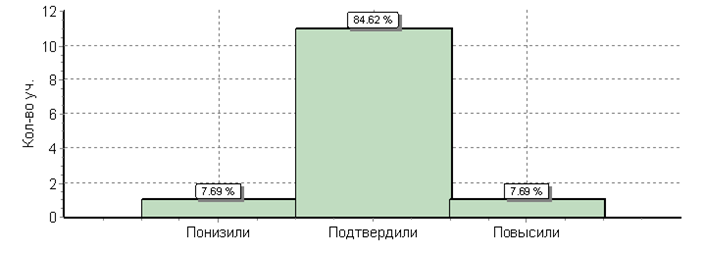 Анализ соответствия отметок за выполнение ВПР и текущих отметок по учебному предмету «Русский язык» (4 класс) показал, что 85% обучающихся подтвердили свои отметки.
          Анализ достижений планируемых результатов в соответствии с ПООП НОО и ФГОС показал, что данные результаты по многим блокам соответствуют () (или выше) показателямпо региону и показателям по России, но над формированием многих показателей ещё нужно работать:
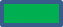 Анализ результатов выполнения ВПР позволил выделить несколько недостатков в подготовке выпускников начальной школы по русскому языку. В содержательной линии «Система языка» недостаточно высокий процент выполнения зафиксирован по заданиям базового и повышенного уровня сложности, направленных на оценку следующих планируемых результатов: умение давать характеристику (указывать грамматические признаки) имени прилагательного, глагола; умение проводить морфемный разбора слова;В содержательной линии «Орфография» недостаточно высокий процент выполнения зафиксирован по заданиям базового уровня сложности, направленных на оценку следующих планируемых результатов: умение самостоятельно подбирать слова на изученные орфограммы;В содержательной линии «Развитие речи» недостаточно высокий процент выполнения зафиксирован по заданиям базового и повышенного уровня сложности, направленных на оценку следующих планируемых результатов: умение определять основную мысль текста ;умение составлять план текста ;анализировать текст, использовать информацию для практического применения;Педагогам начальной школы следует включить в систему работы формирование у обучающихся следующих навыков:отбирать тексты разных стилей, родов и жанровпродумать работу с различными источниками информации.обратить внимание на работу с информационными и научными текстами.методика работы с текстом должна быть дополнена его маркировкой, работой со структурными частями текста, сопоставлением информации текста с информацией другого текста, иллюстрацией, репродукцией картины.формировать умения находить, обрабатывать и оценивать информацию текста.организовать работу по формированию умения извлекать информацию из текстов для различных целей.продолжить работу над классификацией слов по составу.выстроить  работу  на уроках развития речи  по составлению и записи текстов, направленных на знание  норм речевого этикета с учетом орфографических  и пунктуационных правил русского языка.  продумать перечень творческих домашних заданий.работать над определением главной мысли текстаБ. Математика (писали 13 человек, максимальный первичный балл 18)Статистика по отметкам:  «2» - 0    «3» - 4     «4» - 4     «5» - 5
       Результаты статистики показали, что с работой по учебному предмету «Математика» справились все обучающиеся 4 класса (100%), на «4 и 5» справились 9 обучающихся (69%). Распределение по баллам показало, что данные показатели выше, чем по Новолялинскому городскому округу и по Свердловской области:         Анализ соответствия отметок за выполнение ВПР по учебному предмету «Математика» (4 класс) и текущим отметкам по журналу показал, что большинство обучающихся повысили свою отметку (62%), подтвердили 23% обучающихся:Анализ достижений планируемых результатов в соответствии с ПООП НОО и ФГОС показал, что данные результаты по многим блокам соответствуют () (или выше) показателям по региону и показателям по России, но над формированием многих показателей ещё нужно работать (          ):
Анализ результатов выполнения ВПР позволил выделить несколько недостатков в подготовке выпускников начальной школы по математике.неумение выполнять построение геометрических фигур с заданными измеренияминеумение приводить решение задачи к заданному вопросунедостаточно развиты основы пространственного воображениясложность в установке зависимости между величинами, представленными в задаче, планировании хода решения задачи, выбора и объяснения выбора действийслабо развиты основы логического и алгоритмического мышленияПедагогам начальной школы следует включить в систему своей работы
 некоторые направления:взять на особый контроль формирование умений решать задачи, связанные  с сравнением величин;отрабатывать вычислительные навыки в заданиях на уроках и дома в игровой форме при участии в онлайн олимпиадах;обратить особое внимание на формирование по решению задач с основами логического и алгоритмического мышления;включить в планирование внеурочной деятельности задачи на развитие логического и алгоритмического мышления, сравнение величин, задачи связанные с бытовыми жизненными ситуациями.В. Окружающий мир
(писали 13 человек, максимальный первичный балл 32)Статистика по отметкам:«2» - 0   «3» - 0  «4» - 11   «5» - 2Результаты статистики показали, что с работой по учебному предмету «Окружающий мир» справились все обучающиеся 4 класса (100%), на «4 и 5» справились все 13 обучающихся (100%). Распределение по баллам показало, что некоторые показатели выше, чем по Новолялинскому городскому округу и по Свердловской области:Общая гистограмма отметок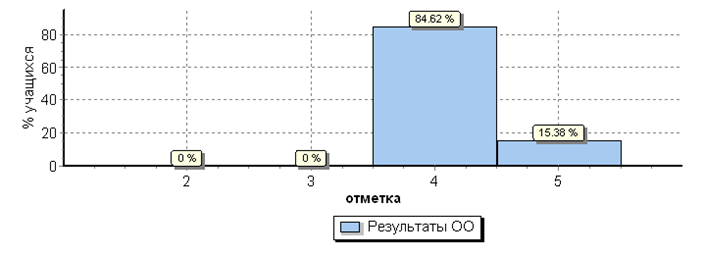         Анализ соответствия отметок за выполнение ВПР по учебному предмету «Окружающий мир» и текущим отметкам по журналу показал, что подтвердили свою отметку46% обучающихся, 38% повысили отметку ,но, к сожалению, 15% обучающихся понизили свою отметку: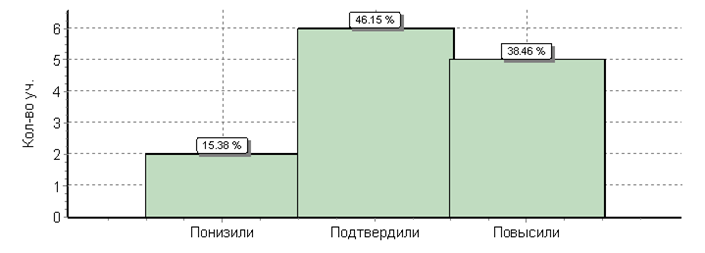 Анализ достижений планируемых результатов по учебному предмету «Окружающий мир» (4 класс) в соответствии с ПООП НОО и ФГОС показал, что данные результаты по многим блокам соответствуют () (или выше) показателямпо региону и показателям по России, но над формированием многих показателей ещё нужно работать ( )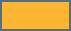 ВыводыНаибольшую сложность вызвали задания на умение создавать и преобразовывать модели и схемы  для решения задач при моделировании экспериментов, опытов, составление логического рассказа о пользе конкретной профессии для общества, работа с природными зонами, преобразование ответов в таблицу и схему. Не хватило времени некоторым ученикам на развернутый рассказ о достопримечательностях края.Рекомендации для педагогов начальной школы:Усилить внимание формированию следующих умений обучающихся: использовать различные способы анализа, организации, передачи и интерпретации информации в соответствии с познавательными задачами; освоение доступных способов изучения природы, использование знаково­символических средств для решения задач; понимать информацию, представленную разными способами: словесно, в виде таблицы, схемы.В системе использовать задания, предусматривающие проведение несложных наблюдений в окружающей среде и проведение опытов, используя простейшее лабораторное оборудование, а также выполнение заданий, побуждающих создавать и преобразовывать модели и схемы опытов для решения поставленных задач. Четко спланировать в рабочих программах по учебным предметам формирование таких УУД как «Овладение начальными сведениями о сущности и особенностях объектов, процессов и явлений действительности (социальных); осознанно строить речевое высказывание в соответствии с задачами коммуникации. Оценивать характер взаимоотношений людей в различных социальных группах,  осознавать «Я» как члена семьи, представителя народа, гражданина России, своей неразрывной связи с разнообразными окружающими социальными группами». Предусмотреть: проектную коллективную деятельность, направленную на формирование таких УУД как: оценивать характер взаимоотношений людей в различных социальных группах,  раскрывать роль семьи в жизни человека, указывать достопримечательности региона, животный и растительный мир региона. Предусмотреть в рабочей программе по окружающему миру или во внеурочной деятельности заблаговременную подготовку к ВПР: проведение контрольных работ, тестов, близких к текстам ВПР, с целью определения направлений коррекционной работы с обучающимися по освоению программы по окружающему миру.Повторять знания о природных зонах,как самую сложную тему,которая изучается только в 1четверти, ВПР проводится в 4четверти.Результаты ВПР – 5 классА. Русский язык:(писали 11 чел., максимальный первичный балл- 45)Статистика по отметкам: «2» - 6   «3» - 4    «4» - 1    «5» - 0
       Результаты статистики показали, что с работой по учебному предмету «Русский язык» не справились 55% обучающиеся 5 класса (6 человек), на «4» справился только  1 ученик (9%). Тем самым обучающиеся 5 класса показали низкие результаты по учебному предмету «Русский язык». Распределение по баллам показало, что данные показатели значительно ниже, чем по Новолялинскому городскому округу и по Свердловской области:Общая гистограмма отметок
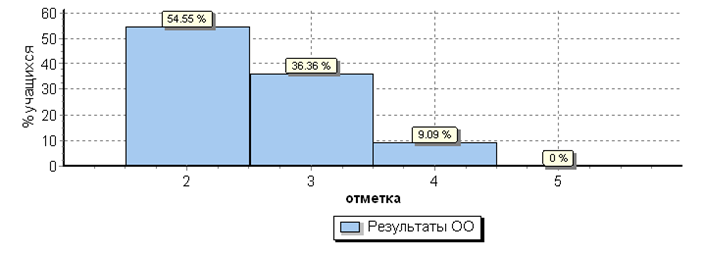 Анализ соответствия отметок за выполнение ВПР и текущих отметок по учебному предмету «Русский язык» показал, что 91% обучающихся 5 класса не подтвердили свои отметки.Гистограмма соответствия отметок за выполненную работу и  отметок по журналу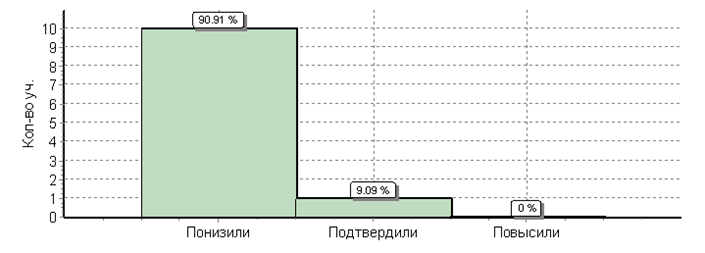           Анализ достижений планируемых результатов по учебному предмету «Русский язык» в соответствии с ПООП ООО и ФГОС показал, что данные результаты по  всем блокам НЕ соответствуют ни региональным показателям, ни показателям по России, над формированием данных показателей нужно работать и работать ():
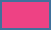 Б. Математика(писали 11 человек, максимальный первичный балл 20)Статистика по отметкам: «2» - 1   «3» - 4   «4» - 6     «5» - 0
       Результаты статистики показали, что с работой по учебному предмету «Математика» справились 91% обучающиеся 5 класса (10 человек), на «4» справились 6 обучающихся (55%). Распределение по баллам показало, что данные показатели ниже, чем по Новолялинскому городскому округу и по Свердловской области (за исключением распределения баллов на 4):Общая гистограмма отметок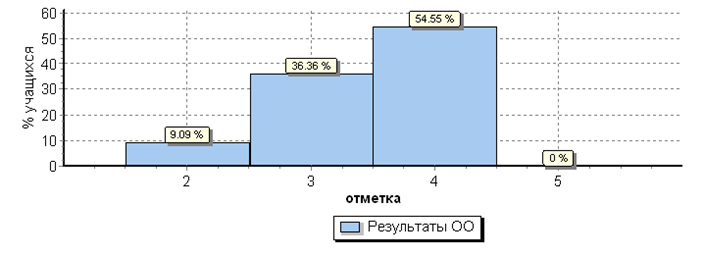 Анализ соответствия отметок за выполнение ВПР по учебному предмету «Ма-тематика» и текущим отметкам по журналу показал, что большинство обучающихся подтвердили свою отметку (64%) и 27% обучающихся повысили свою отметку, но, к сожалению, 9% обучающихся понизили отметку:Гистограмма соответствия отметок за выполненную работу и отметок по журналу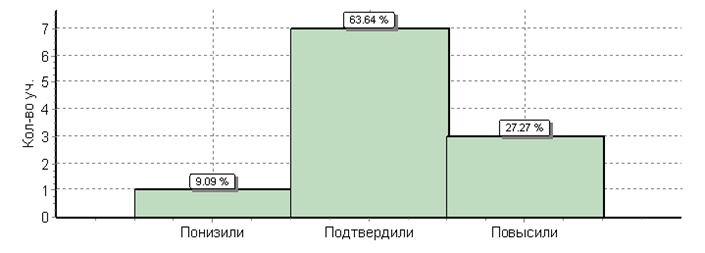 Анализ достижений планируемых результатов по учебному предмету «Математика» (5 класс) в соответствии с ПООП ООО и ФГОС показал, что данные результаты по многим блокам соответствуют () (или выше) показателям по региону и показателям по России, но над формированием многих показателей ещё нужно работать ( ), а некоторые показатели практически у обучающихся не сформированы ( ):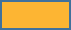 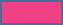 
Рекомендации учителю математики :
- работать над развитием у обучающихся представлений о числе и числовых системах от натуральных до действительных чисел;
- учить обучающихся оперировать на базовом уровне понятием «десятичная дробь»;
- развивать у обучающихся умение применять изученные понятия, результаты, методы для решения задач практического характера и задач из смежных дисциплин;
- продолжить развивать умения у обучающихся решать задачи разных типов (на работу, на движение), связывающих три величины; выделять эти величины и отношения между ними; знать различие скоростей объекта в стоячей воде, против течения и по течению реки;
- обучать детей применять изученные понятия, результаты, методы для решения задач практического характера и задач из смежных дисциплин; находить процент от числа, число по проценту от него; находить процентное отношение двух чисел; находить процентное снижение или процентное повышение величины;
- развивать у обучающихся умение извлекать информацию, представленную в таблицах, на диаграммах; читать информацию, представленную в виде таблицы, диаграммы; извлекать, интерпретировать информацию, представленную в таблицах и на диаграммах, отражающую свойства и характеристики реальных процессов и явлений;
- развивать у обучающихся  пространственные представления;
- учить детей оперировать на базовом уровне понятиями: «прямоугольный параллелепипед», «куб», «шар»;
- развивать у обучающихся умение проводить логические обоснования, доказательства математических утверждений;
- учить решать простые и сложные задачи разных типов, а также задачи повышенной трудности.В. Биология
(писали 9 человек (2 ученика болели), максимальный первичный балл 28)Статистика по отметкам:   «2» - 1   «3» - 6   «4» - 1     «5» - 1
       Результаты статистики показали, что с работой по учебному предмету «Биология» справились 89% обучающиеся 5 класса (8 человек) на «4 и 5» справились всего 2 ученика  (22%). Распределение по баллам показало, что,в показатели по баллам «2» выше, чем по Новолялинскому городскому округу и по Свердловской области, по баллу «4» ниже, по баллу «5» ниже, чем по району, но выше, чем по области; по баллу «3» выше и по району и по области:Общая гистограмма отметок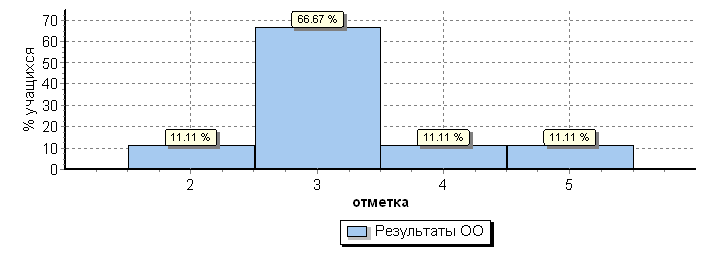         Анализ соответствия отметок за выполнение ВПР по учебному предмету «Биология» (5 класс) и текущим отметкам по журналу показал, что подтвердили свою отметку только 44% обучающихся, 56% понизили свою отметку, что указывает на несоответствие отметок и их завышение учителем.Гистограмма соответствия отметок за выполненную работу и отметок по журналу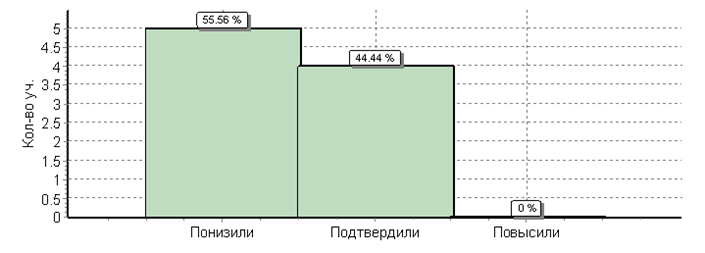 Анализ достижений планируемых результатов по учебному предмету «Биология» в соответствии с ПООП ООО и ФГОС показал, что данные результаты по очень малому количеству блоков соответствуют () (или выше) показателямпо региону и показателям по России, над формированием некоторых показателей ещё нужно работать ( ) и очень многие показатели нужно формировать (  ):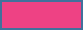 Рекомендации учителю биологии (работать над формированием у обучающихся):- умения создавать, применять и преобразовывать знаки и символы, модели и схемы для решения учебных и познавательных задач;
- овладением обучающимисяпонятийным аппаратом биологии;
- умением выделять существенные признаки биологических объектов (клеток и организмов растений, животных) и процессов, характерных для живых организмов;
- формировать опыт использования методов биологической науки и проведения несложных биологических экспериментов для изучения живых организмов и человека, проведения экологического мониторинга в окружающей среде;
- учить использовать методы биологической науки: наблюдать и описывать биологические объекты и процессы;
- формировать первоначальные систематизированные представления о биологических объектах, процессах, явлениях, закономерностях, овладение понятийным аппаратом биологии; учить сравнивать биологические объекты (растения, животные), процессы жизнедеятельности; делать выводы на основе сравнения / создавать собственные письменные и устные сообщения о растениях, животных на основе нескольких источников информации;
- умением устанавливать причинно-следственные связи, строить логическое рассуждение, умозаключение (индуктивное, дедуктивное и по аналогии) и делать выводы;
- умением создавать, применять и преобразовывать знаки и символы, модели и схемы для решения учебных и познавательных задач;- формировать представления о значении биологических наук в решении проблем необходимости рационального природопользования; знать и аргументировать основные правила поведения в природе;
- умением осознанно использовать речевые средства в соответствии с задачей коммуникации; планирование и регуляция своей деятельности; владение устной и письменной речью, монологической контекстной речью;- формирование представлений о значении биологических наук в решении проблем необходимости рационального природопользования; раскрывать роль биологии в практической деятельности людей.Г. История
(писали 10 человек (1 ученик болел), максимальный первичный балл 15)Статистика по отметкам:  «2» - 4    «3» - 6    «4» - 0   «5» - 0
 Результаты статистики показали, что с работой по учебному предмету «История» справились только 6 обучающиеся 5 класса (60%), не справились с работой 40% обучающихся. Распределение по баллам показало, что данные показатели очень низкие, по сравнению с показателями по Новолялинскому городскому округу и по Свердловской области (за исключение показателей по баллу «3»):Общая гистограмма отметок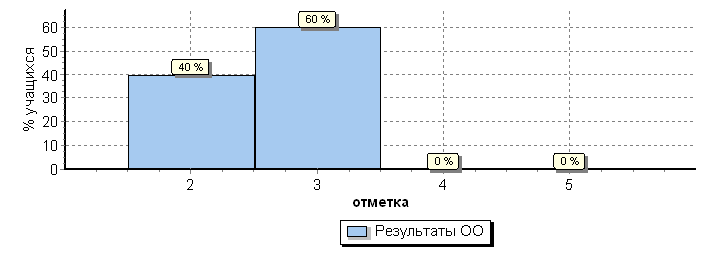 Анализ соответствия отметок за выполнение ВПР и текущих отметок по учебному предмету «История» показал, что 70% обучающихся не подтвердили свои отметки (понизили) и только 30% обучающихся подтвердили отметки. Данные показатели указывают на несоответствие текущих отметок, выставляемых  учителем (их завышение).Гистограмма соответствия отметок за выполненную работу и 
отметок по журналу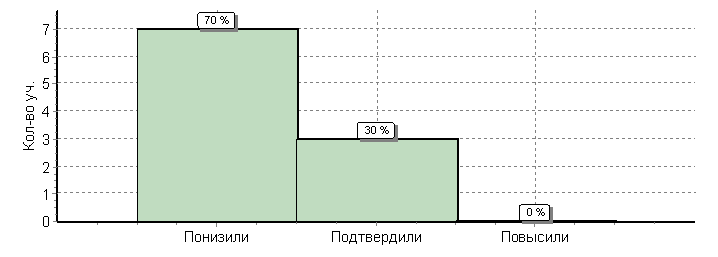 Анализ достижений планируемых результатов в соответствии с ПООП ООО и ФГОС по учебному предмету «История» показал, что данные результаты практически по всем блокам не соответствуют ни региональным показателям и ни показателям по России (             ):Результаты ВПР – 6 классА. Русский язык:(писали 13 чел., максимальный первичный балл- 51)Статистика по отметкам:«2» - 4   «3» - 8    «4» - 1    «5» - 0
       Результаты статистики показали, что с работой по учебному предмету «Русский язык» не справились 31% обучающиеся 6 класса (4 человека), на «4» справился только  1 ученик (8%). Тем самым обучающиеся 6 класса показали не высокие  результаты по учебному предмету «Русский язык». Распределение по баллам показало, что данные показатели значительно ниже, чем по Новолялинскому городскому округу и по Свердловской области:Общая гистограмма отметок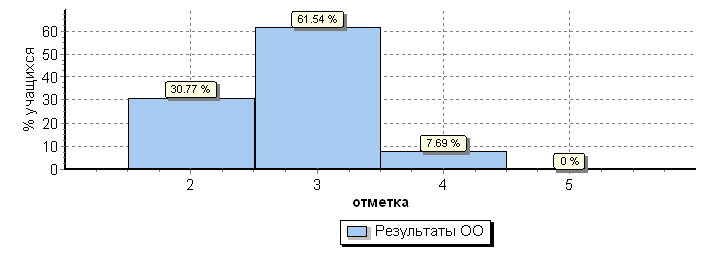 Анализ соответствия отметок за выполнение ВПР и текущих отметок по учебному предмету «Русский язык» показал, что 85% обучающихся 6 класса не подтвердили свои отметки, что указывает на необъективность выставление текущих отметок учителем.
Гистограмма соответствия отметок за выполненную работу и 
отметок по журналу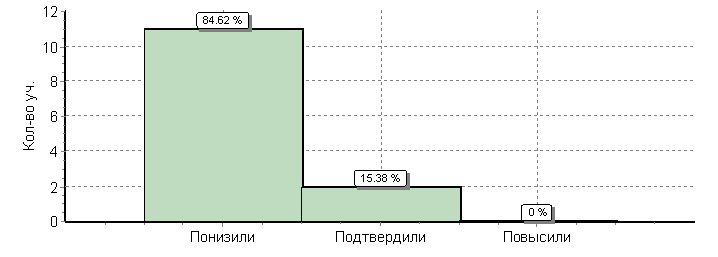 Анализ достижений планируемых результатов по учебному предмету «Русский язык» (6 класс) в соответствии с ПООП ООО и ФГОС показал, что данные результаты по многим блокам несоответствуют показателям ни по региону, ни показателям по России, над формированием данных показателей нужно работать и работать ():
Рекомендации  учителю  русского  языка:
- учить обучающихся проводить морфемный и словообразовательный анализы слов;проводить морфологический анализ слова; проводить синтаксический анализ  предложения; распознавать уровни и единицы языка в предъявленном тексте и видеть взаимосвязь между ними;
- учить анализировать различные виды предложений с точки зрения их структурно-смысловой организации и функциональных особенностей, распознавать предложения с подлежащим и сказуемым, выраженными существительными в именительном падеже; опираться на грамматический анализ при объяснении выбора тире и места его постановки в предложении; соблюдать в речевой практике основные орфографические и пунктуационные нормы русского литературного языка; совершенствовать орфографические и пунктуационные умения и навыки на основе знаний о нормах русского литературного языка; соблюдать культуру чтения, говорения, аудирования и письма; осуществлять речевой самоконтроль;
- учить понимать целостный смысл текста, находить в тексте требуемую информацию с целью подтверждения выдвинутых тезисов,  на основе которых необходимо построить речевое высказывание в письменной форме; использовать при работе с текстом разные виды чтения (поисковое, просмотровое, ознакомительное, изучающее, реферативное); проводить самостоятельный поиск текстовой и нетекстовой информации, отбирать и анализировать полученную информацию; соблюдать культуру чтения, говорения, аудирования и письма;
- учить обучающихся распознавать и адекватно формулировать лексическое значение многозначного слова с опорой на   контекст; использовать многозначное слово в другом значении в самостоятельно составленном и оформленном на письме речевом высказывании; распознавать уровни и единицы языка в предъявленном тексте и видеть взаимосвязь между ними; создавать устные и письменные высказывания;
- распознавать стилистическую принадлежность слова и подбирать к слову близкие по значению слова (синонимы); Распознавать уровни и единицы языка в предъявленном тексте и видеть взаимосвязь между ними; использовать синонимические ресурсы русского языка для более точного выражения мысли и усиления выразительности речи; 
- распознавать значение фразеологической единицы; на основе значения фразеологизма и собственного жизненного опыта обучающихся определять конкретную жизненную ситуацию для адекватной интерпретации фразеологизма; умение  строить монологическое контекстное высказывание  в письменной форме.Б. Математика 
(писали 12 человек (1 ученик отсутствовал), максимальный первичный балл 16)
Статистика по отметкам:  «2» - 3   «3» - 8   «4» - 1    «5» - 0
       Результаты статистики показали, что с работой по учебному предмету «Математика» справились 75% обучающиеся 6 класса (9 человек), на «4» справился 1 ученик (8%). Распределение по баллам показало, что данные показатели по баллу «2» ниже, чем в районе, но выше, чем в области, показатели по баллам «4» и «5» ниже, чем по Новолялинскому городскому округу и по Свердловской области, высокий показатель по баллу «3»:Общая гистограмма отметок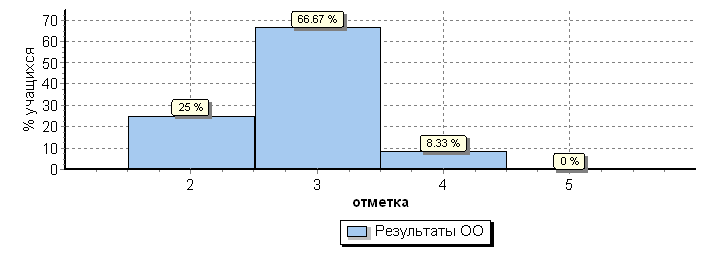 Анализ соответствия отметок за выполнение ВПР по учебному предмету «Ма-тематика» (6 класс) и текущим отметкам по журналу показал, что только 7 обучающихся подтвердили свою отметку (58%) и 5 обучающихся (42%) понизили отметку:                           Гистограмма соответствия отметок за выполненную работу и 
отметок по журналу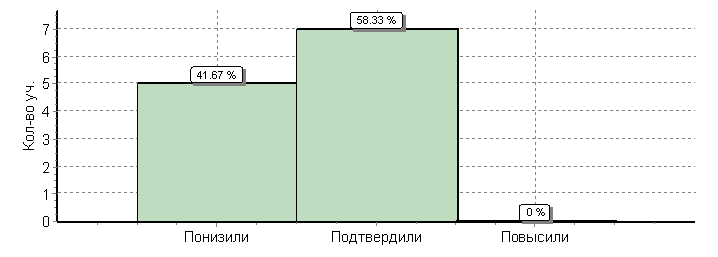 Анализ достижений планируемых результатов по учебному предмету «Математика» (6 класс) в соответствии с ПООП ООО и ФГОС показал, что данные результаты по совсем незначительным  блокам соответствуют () (или выше) показателям по региону и  показателям по России, но над формированием многих показателей ещё нужно работать ( ), а некоторые показатели практически у обучающихся не сформированы ( ):Рекомендации учителю математики(усилить работу над):
- развитием у обучающихся  представлений о числе и числовых системах от натуральных до действительных чисел; умением оперировать на базовом уровне понятием обыкновенная дробь, смешанное число;
- развитием представлений о числе и числовых системах от натуральных до действительных чисел; умением решать задачи на нахождение части числа и числа по его части;
- умением обучающихся оперировать на базовом уровне понятием десятичная дробь;
- умением извлекать информацию, представленную в таблицах, на диаграммах; читать информацию, представленную в виде таблицы, диаграммы / извлекать, интерпретировать информацию, представленную в таблицах и на диаграммах, отражающую свойства и характеристики реальных процессов и явлений;
- овладением символьным языком алгебры: оперировать понятием модуль числа, геометрическая интерпретация модуля числа;
- овладением обучающимися навыками письменных вычислений: использовать свойства чисел и правила действий с рациональными числами при выполнении вычислений / выполнять вычисления, в том числе с использованием приемов рациональных вычислений;
- умение применять изученные понятия, результаты, методы для решения задач практического характера и задач их смежных дисциплин: решать задачи на покупки, находить процент от числа, число по проценту от него, находить процентное отношение двух чисел, находить процентное снижение или процентное повышение величины.В. Биология
(писали 13 человек, максимальный первичный балл 33)
Статистика по отметкам:  «2» - 1   «3» - 11   «4» - 1    «5» - 0
       Результаты статистики показали, что с работой по учебному предмету «Биология» справились 92% обучающиеся 6 класса (12 человек), на «4» справился только 1 ученик  (8%). Распределение по баллам показало низкие результаты выполнения работы:Общая гистограмма отметок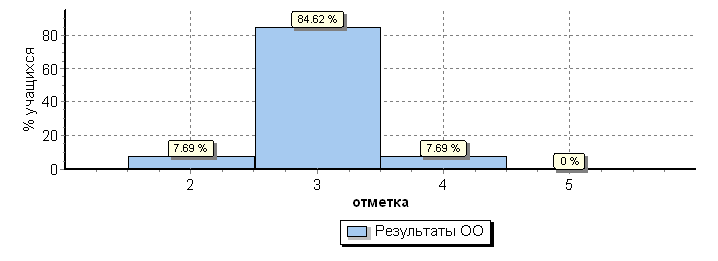         Анализ соответствия отметок за выполнение ВПР по учебному предмету «Биология» (6 класс) и текущим отметкам по журналу показал, что подтвердили свою отметку только 46% обучающихся, 54% понизили свою отметку, что указывает на несоответствие отметок и их завышение учителем.Гистограмма соответствия отметок за выполненную работу и отметок по журналу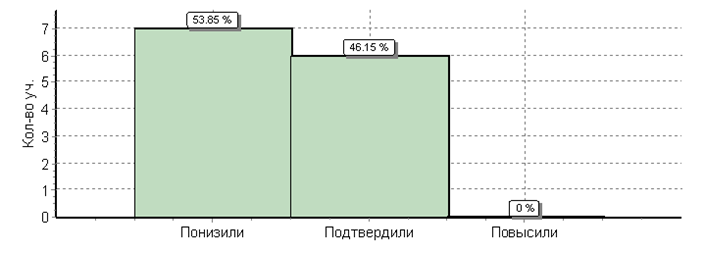 Анализ достижений планируемых результатов по учебному предмету «Биология» (6 класс) в соответствии с ПООП ООО и ФГОС показал, что данные результаты по очень малому количеству блоков соответствуют () (или выше) показателямрегиона и показателям по России, над формированием некоторых показателей ещё нужно работать ( ) и очень многие показатели нужно формировать ( ):Рекомендации учителю биологии:
- способствовать приобретению опыта обучающимися по использованию методов биологической науки и проведения несложных биологических экспериментов для изучения живых организмов и человека, проведения экологического мониторинга в окружающей среде;использовать методы биологической науки: наблюдать и описывать биологические объекты и процессы
- развивать умение обучающихся устанавливать причинно-следственные связи, строить логическое рассуждение, умозаключение (индуктивное, дедуктивное и по аналогии) и делать выводы;
- формировать у обучающихся умение создавать, применять и преобразовывать знаки и символы, модели и схемы для решения учебных и познавательных задач; формировать первоначальные систематизированные представления о биологических объектах, процессах, явлениях, закономерностях, овладение понятийным аппаратом биологии; выделять существенные признаки биологических объектов (клеток и организмов растений, животных) и процессов, характерных для живых организмов;
- способствовать формированию у обучающихся умений устанавливать причинно-следственные связи, строить логическое рассуждение, умозаключение (индуктивное, дедуктивное и по аналогии) и делать выводы.Г. История
(писали 12 человек (1 ученик болел), максимальный первичный балл 20)Статистика по отметкам:«2» - 4 «3» - 7   «4» - 1   «5» - 0
 Результаты статистики показали, что с работой по учебному предмету «История» справились только 8 обучающиеся 6 класса (67%), не справились с работой 33% обучающихся. Распределение по баллам показало, что данные показатели очень низкие, по сравнению с показателями по Новолялинскому городскому округу и по Свердловской области (за исключение показателей по баллу «3»):Общая гистограмма отметок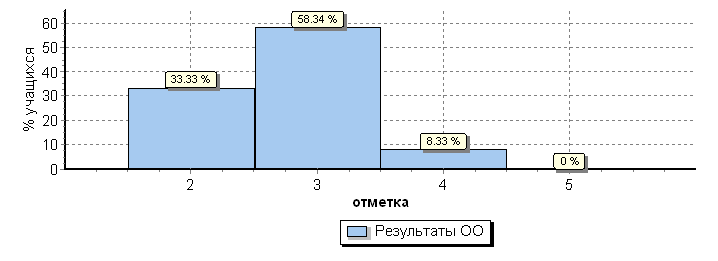 Анализ соответствия отметок за выполнение ВПР и текущих отметок по учебному предмету «История» (6 класс) показал, что 50% обучающихся подтвердили свои отметки и 50% обучающихся не подтвердили отметки (понизили). Данные показатели указывают на некоторое несоответствие текущих отметок, выставляемых учителем (их завышение).Гистограмма соответствия отметок за выполненную работу и 
отметок по журналу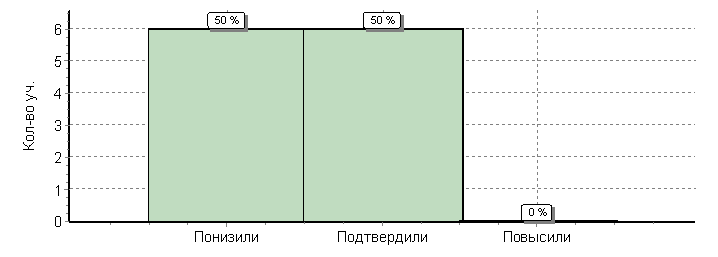 Анализ достижений планируемых результатов в соответствии с ПООП ООО и ФГОС по учебному предмету «История» показал, что данные результаты практически по всем блокам не соответствуют показателям ни по региону, ни показателям по России ( ):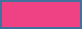 Рекомендации учителю истории:необходимо особое внимание обратить на формирование у обучающихся следующих результатов:
- формирование умения создавать, применять и преобразовывать знаки и символы, модели и схемы для решения учебных и познавательных задач; работать с изобразительными историческими источниками, понимать и интерпретировать содержащуюся в них информацию;
- смысловое чтение: проводить поиск информации в исторических текстах, материальных исторических памятниках Средневековья;
- умение осознанно использовать речевые средства в соответствии с задачей коммуникации; владение основами самоконтроля, самооценки, принятия решений и осуществления осознанного выбора в учебной и познавательной деятельности; давать оценку событиям и личностям отечественной и всеобщей истории Средних веков;
- умение создавать, применять и преобразовывать знаки и символы, модели и схемы для решения учебных и познавательных задач; владение основами самоконтроля, самооценки, принятия решений и осуществления осознанного выбора в учебной и познавательной деятельности;
- использовать историческую карту как источник информации о территории, об экономических и культурных центрах Руси и других государств в Средние века, о направлениях крупнейших передвижений людей – походов, завоеваний, колонизаций и др.;
- умение устанавливать причинно-следственные связи, строить логическое рассуждение, умозаключение (индуктивное, дедуктивное и по аналогии) и делать выводы; владение основами самоконтроля, самооценки, принятия решений и осуществления осознанного выбора в учебной и познавательной деятельности; объяснять причины и следствия ключевых событий отечественной и всеобщей истории Средних веков;
- умение объединять предметы и явления в группы по определенным признакам, сравнивать, классифицировать и обобщать факты и явления; раскрывать характерные, существенные черты ценностей, господствовавших в средневековых обществах, религиозных воззрений, представлений средневекового человека о мире; сопоставлять развитие Руси и других стран в период Средневековья, показывать общие черты и особенности;
- умение создавать обобщения, классифицировать, самостоятельно выбирать основания и критерии для классификации; сформированность важнейших культурно-исторических ориентиров для гражданской, этнонациональной, социальной, культурной самоидентификации личности. Реализация историко-культурологического подхода, формирующего способности к межкультурному диалогу, восприятию и бережному отношению к культурному наследию Родины.Д. Обществознание
(писали 13 человек, максимальный первичный балл 22)Статистика по отметкам:  «2» - 6   «3» - 7   «4» - 0   «5» - 0 Результаты статистики показали, что с работой по учебному предмету «Обществознание» справились только 7 обучающиеся 6 класса (54%), не справились с работой 46% обучающихся. Распределение по баллам показало, что данные показатели очень низкие, по сравнению с показателями по Новолялинскому городскому округу и по Свердловской области (за исключение показателей по баллу «3»):Общая гистограмма отметок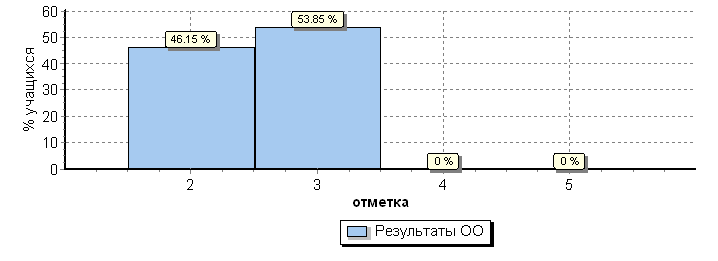 Анализ соответствия отметок за выполнение ВПР и текущих отметок по учебному предмету «Обществознание» показал, что 62% обучающихся не подтвердили свои отметки (понизили) и только 38% обучающихся подтвердили отметки. Данные показатели указывают на несоответствие текущих отметок, выставляемых учителем (их завышение).Гистограмма соответствия отметок за выполненную работу и 
отметок по журналу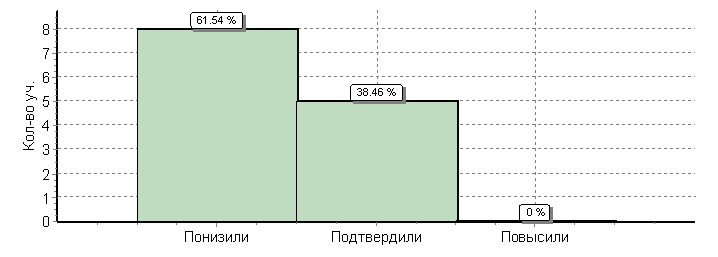 Анализ достижений планируемых результатов в соответствии с ПООП ООО и ФГОС по учебному предмету «Обществознание» показал, что данные результаты практически по всем блокам не соответствуют ни показателям региона и ни показателям по России (  ):Рекомендации учителю обществознания:
необходимо усилить работу по формированию следующих результатлв обучающихся:
- приобретение теоретических знаний и опыта применения полученных знаний и умений для определения собственной активной позиции в общественной жизни, для решения типичных задач в области социальных отношений, адекватных возрасту обучающихся, межличностных отношений, включая отношения между людьми различных национальностей и вероисповеданий, возрастов и социальных групп;
- развитие социального кругозора и формирование познавательного интереса к изучению общественных дисциплин;
- в модельных и реальных ситуациях выделять сущностные характеристики и основные виды деятельности людей, объяснять роль мотивов в деятельности человека;
- выполнять несложные практические задания по анализу ситуаций, связанных с различными способами разрешения межличностных конфликтов; выражать собственное отношение к различным способам разрешения межличностных конфликтов;
- освоение приемов работы с социально значимой информацией, ее осмысление; развитие способностей обучающихся делать необходимые выводы и давать обоснованные оценки социальным событиям и процессам;
- понимание основных принципов жизни общества, основ современных научных теорий общественного развития;
- формирование основ правосознания для соотнесения собственного поведения и поступков других людей с нравственными ценностями и нормами поведения, установленными законодательством Российской Федерации, убежденности в необходимости защищать правопорядок правовыми способами и средствами, умений реализовывать основные социальные роли в пределах своей дееспособности;
- наблюдать и характеризовать явления и события, происходящие в различных сферах общественной жизни;
- освоение приемов работы с социально значимой информацией, ее осмысление; развитие способностей обучающихся делать необходимые выводы и давать обоснованные оценки социальным событиям и процессам;
- находить, извлекать и осмысливать информацию различного характера, полученную из доступных источников (фотоизображений), систематизировать, анализировать полученные данные; применять полученную информацию для соотнесения собственного поведения и поступков других людей с нормами поведения, установленными законом;
- формирование у обучающихся личностных представлений об основах российской гражданской идентичности, патриотизма, гражданственности, социальной ответственности, правового самосознания, толерантности, приверженности ценностям, закрепленным в Конституции Российской Федерации;
- характеризовать государственное устройство Российской Федерации, называть органы государственной власти страны; раскрывать достижения российского народа; осознавать значение патриотической позиции в укреплении нашего государства.7. Оценка  функционирования  внутренней  системы   оценки  качества образования          В Школе утверждено положение о внутренней системе оценки качества образования, основанное на модели «обеспечения качества», позволяющей производить оценку образовательных достижений школьников и их динамики, обеспечивающих качественное образование.       Качество индивидуальных образовательных достижений оценивается по следующим показателям:•  результаты:государственной (итоговой) аттестации выпускников 9 класса;промежуточной и текущей аттестации обучающихся (мониторинг и диагностика обученности);•  результаты мониторинговых исследований:качества знаний обучающихся 4 класса по русскому языку, математике и огружающему миру;готовности и адаптации к обучению обучающихся 1 класса;обученности и адаптации обучающихся 5  класса;участие и результативность работы обучающихся в  школьных, муниципальных, региональных, областных предметных олимпиадах, конкурсах, соревнованиях, фестивалях и пр.;доля учащихся 9  класса, получивших   документ об образовании;  документ об образовании особого образца.В качестве индивидуальных образовательных достижений рассматриваются:образовательные достижения по отдельным предметам и их динамика;отношение к учебным предметам;удовлетворенность образованием;степень участия в образовательном процессе (активность на уроке, участие во внеурочной работе и т. д.).   По итогам оценки качества образования в 2018  году выявлено, что уровень метапредметных результатов и личностных результатов соответствуют среднему уровню.   По результатам анкетирования 2018 года выявлено, что количество родителей, которые удовлетворены качеством образования в  Школе, – 61 процент, количество обучающихся, удовлетворенных образовательным процессом – 79 процента.  8. Оценка кадрового обеспечения         На период самообследования в Школе работают 19 педагогов, из них 4 – внутренние совместители. Из них 15 педагогов имеют высшее педагогическое образование, 4 педагога имеют среднее специальное образование. 12 педагогов имеют первую квалификационную категорию, 3 учителя - соответствие занимаемой должности, 4 педагога не имеет квалификационной категории (молодые специалисты).         В целях повышения качества образовательной деятельности в школе проводится целенаправленная кадровая политика, основная цель которой – обеспечение оптимального баланса процессов обновления и сохранения численного и качественного состава кадров в его развитии, в соответствии потребностями школы и требованиями действующего законодательства.            Основные принципы кадровой политики направлены:− на сохранение, укрепление и развитие кадрового потенциала;− создание квалифицированного коллектива, способного работать в современных условиях;− повышения уровня квалификации персонала.            За 2018г. все педагоги школы (100%) повысили уровень своей квалификации через курсы ГАОУ ДПО «ИРО» и другие образовательные организации.	Повышение квалификации происходит и через презентацию опыта своей работы в ходе аттестации, профессиональные конкурсы: педагогические чтения – 4 педагога, дистанционные конкурсы методических разработок - 4 педагога, проблемные семинары и конференции. Педагогические работники в соответствии с профессиональным уровнем и наличием педагогических и методических знаний являются  членами предметных комиссий по оценке предметных олимпиад и на НПК (Секина О.А., Зайцева А.М., Патенкова Н.Н.,),  проводят экспертизу работ учащихся по ОГЭ (Бондаренко Л.А., Патенкова Н.Н., Лапина Н.А., Секина О.А.)   8.  Воспитательная	система	школы.	       Главными	задачами воспитательной работы в школе являются: формирование у детей целостной картины мира,  воспитания толерантной личности, гражданского самосознания, приобщение детей к общекультурным ценностям.Работа по гражданско-патриотическому воспитанию велась в соответствии со школьной программой «Гражданско-патриотическое воспитание», которая реализуется в школе с 2013 года и предполагает расширение у учащихся круга знаний по истории России, ее традиций, культуры, формирование чувства патриотизма, гордости за свою Отчизну, правового сознания и гражданской ответственности.Реализация программы осуществлялась  через:-  учебную деятельность;-  внеклассные мероприятия;-  систему тематических классных часов;-  организацию работы ученического самоуправления-   работу школьного музея Боевой Славы.       Идея патриотизма имеет отражение во всех  мероприятиях, включенных в «Традиционный календарь школьных мероприятий», и направленных на празднование 74- летия Победы. Это проведение  общешкольных и районных мероприятий,     митинг посвященный  Дню Победы у обелиска «Дорога памяти»,  несение почетного караула у вечного огня в г. Екатеринбург, Уроки мужества, встречи с участниками локальных войн, ветеранами ВОВ,   посещение музеев, защита творческих проектов, работа школьного музея Боевой славы «Добровольцы Урала», акции   «Ветеран», «Георгиевская лента»,    «Чужая память»,  «Бессмертный полк», «Пост №1».          Становление гражданственности и патриотизма во многом  определяется участием учащихся школы в работе патриотического клуба «Поиск»  (руководитель  Лопаева Ю.Е.) и отряда «Доброволец», 55- летие отряда отмечали в этом году         ( руководитель Баранова З.А.)     Реализуется социальный проект «Помним! Гордимся! Наследуем!», Программа по гражданско- патриотическому воспитанию «Я рожден в России».        В 2018 году Школа провела работу по формированию здорового образа жизни и воспитанию законопослушного поведения обучающихся. Мероприятия проводились с участием обучающихся и их родителей.Проведены обучающие семинары для учителей специалистами по вопросам здорового образа жизни, по вопросам диагностики неадекватного состояния учащихся. Проводилась систематическая работа с родителями по разъяснению уголовной и административной ответственности за преступления и правонарушения, связанные с незаконным оборотом наркотиков, незаконным потреблением наркотиков и других ПАВ.Были организованы:− выступление агитбригад, участие в фестивале «Мы выбираем жизнь!»;− участие в конкурсе социальных плакатов «Скажем  нет! »;− участие в областном конкурсе антинаркотической социальной рекламы; − проведение классных часов и бесед на антинаркотические темы с использованием ИКТ-технологий;− книжная выставка «Я выбираю жизнь» в школьной библиотеке;− лекции с участием сотрудников МВД- единые дни правовых знаний.Заботясь о состоянии здоровья воспитанников, коллектив школы работает по соответствующим программам, проводит различные мероприятия здоровьесберегающего характера, предпринимает меры по охране и укреплению здоровья:   -   Программа «Здоровый образ жизни»   -   Программа «Здоровое питание – залог успешного обучения и крепкого здоровья школьников»   -   Расписание уроков и перемен в соответствии с САНПином   -   Поддержание оптимального теплового, светового, воздушного режимов   -   Оборудование спортивного зала, спортивной площадки   -   Наличие мебели в соответствии с нормами   -   Своевременная смена фильтра для воды в столовой (июнь 2014 года)   -   Проведение физкультурных пауз и гимнастики для глаз   -   Профилактическая работа «Информация против наркотиков»   - Просветительская работа: беседы медицинских работников на темы: «Физиологические возможности человеческого организма», «Гигиена девушки», «О пользе прививок», «Твой режим дня», «О вреде курения»;  «Профилактика ОРВИ», «СПИД и ВИЧ», «Профилактика туберкулеза»  -  агитбригады, лекции, конкурсы рисунков и плакатов «Против вредных привычек»,   -  открытые классные часы «Все цвета радуги», «Рекорды и рекордсмены России», викторины, единый урок ОБЖ  -  Плановые медицинские осмотры  и вакцинация.      В системе дополнительного образования в школе работает  музей  Боевой Славы «Добровольцы Урала»,   отряды «ЮИД», ВПК  «Доброволец», группа «Поиск», туристический клуб «Горизонт»  и спортивные секции. Во внеурочной деятельности учащиеся посещают учреждения дополнительного образования поселка. Всего кружковой и спортивной работой в школе и вне школы охвачено 75%Мониторинг участия обучающихся в конкурсах различного уровня      Анализ показателей указывает на то, что Школа имеет достаточную инфраструктуру, которая соответствует требованиям СанПиН 2.4.2.2821-10 «Санитарно-эпидемиологические требования к условиям и организации обучения в общеобразовательных учреждениях» и позволяет реализовывать образовательные программы в полном объеме в соответствии с ФГОС общего образования.         Школа укомплектована достаточным количеством педагогических и иных работников, которые имеют высокую квалификацию и регулярно проходят повышение квалификации, что позволяет добиваться стабильных качественных результатов образовательных достижений обучающихсяПОКАЗАТЕЛИдеятельности Муниципального бюджетного общеобразовательного учрежденияНоволялинского городского округа«Основная общеобразовательная школа №11»*(данные приведены по состоянию на 29 декабря 2018года)СОГЛАСОВАНОУТВЕРЖДАЮУТВЕРЖДАЮПедагогическим советомДиректор МБОУ НГО «ООШ№11»Директор МБОУ НГО «ООШ№11»МБОУ НГО «ООШ№11»А.А. Ющенко(протокол от 15 апреля 2019 г. № 7)15 апреля 2019 г.15 апреля 2019 г.№ДолжностьФИОКатегорияДиректор А.А. ЮщенкоСоответствие занимаемой должностиЗаместитель директора по учебно-воспитательной работе Н.Н. ПатенковаСоответствие занимаемой должности2015 – 20162016 – 20172017-20182018 – 20191 – 4 классы575758565 – 9 классы70727064всего 127129128120Структура контингентаНачальная школа2 полуг. 2017-2018 уч. г. 1 полуг. 2018-2019 уч. гОсновная школа2 полуг.2017-2018 уч.г/ 1 полуг. 2018-2019уч. гВсего  по ОУ2 полуг.2017-2018 уч.г/1 полуг. 2018-2019 уч. гКоличество обучающихся/воспитанников57/5671/64128/120Общее количество классов/количество обучающихся 459- общеобразовательных459- повышенного уровня (дополнительная углублённая подготовка по отдельным предметам или профилям)---- классы для детей с задержкой психического развития---коррекционных---2015 – 2016 уч.г.2016 – 2017 уч.г.2017 – 2018уч.г.Основная школа141118из них с отличием100на 4 и 5322учебныйпредмет2015 – 2016 уч.г.2015 – 2016 уч.г.2015 – 2016 уч.г.2015 – 2016 уч.г.2016 – 2017 уч.г.2016 – 2017 уч.г.2016 – 2017 уч.г.2016 – 2017 уч.г.2016 – 2017 уч.г.2017 – 2018уч.г.2017 – 2018уч.г.2017 – 2018уч.г.2017 – 2018уч.г.2017 – 2018уч.г.учебныйпредметвсего выпускников543всего выпускников5432всего выпускников5432русскийязык14239111361181116-математика14131011032618010  802015 – 2016 уч.г.14 выпускников2016 – 2017 уч.г.11 выпускников2017 – 2018 уч.г.18 выпускниковРусский язык3,53,364математика3,43,33,5учебныйпредмет2015 – 2016 уч.г.14 выпускников2015 – 2016 уч.г.14 выпускников2015 – 2016 уч.г.14 выпускников2015 – 2016 уч.г.14 выпускников2015 – 2016 уч.г.14 выпускниковСредний балл2016 – 2017 уч.г.11 выпускников2016 – 2017 уч.г.11 выпускников2016 – 2017 уч.г.11 выпускников2016 – 2017 уч.г.11 выпускников2016 – 2017 уч.г.11 выпускниковСредний балл2017 – 2018 уч.г.18 выпускников2017 – 2018 уч.г.18 выпускников2017 – 2018 уч.г.18 выпускников2017 – 2018 уч.г.18 выпускников2017 – 2018 уч.г.18 выпускниковСредний баллучебныйпредметвсего  сдавали выпускников/%5432Средний баллвсего  сдавали выпускников/%5432Средний баллвсего  сдавали выпускников/%5432Средний баллОбщество-знание11 79%12623,21091%04622,8844%02603Химия2  14%00203218%10104422%02204Биология5  36%03203,6327%00212,7844%02513История 2 14%00203------------География 8  57%00352,4327%111041267%04623Физика------436%01213422%013032016 – 2017 уч.г.2017-2018уч.г.1 полугодие   2017-2018уч.г.2 полугодие2018-2019уч.г.1 полугодиевсего успевают129123115105успевают на 57532успевают на 4 и 535293226% успеваемости100969999% не успевающих0411Класс2016 – 2017 уч.г.2017-2018уч.г. 1 полугодие2017-2018уч.г. 2 полугодие2018-2019уч.г. 1 полугодие2 класс815635643 класс384133254 класс1827 46335 класс402727296 класс31158207 класс50272598 класс174238209 класс18201115КлассыВсего обуч-сяИз них успеваютИз них успеваютОкончили годОкончили годОкончили годОкончили годНе успеваютНе успеваютНе успеваютНе успеваютКлассыВсего обуч-сяИз них успеваютИз них успеваютОкончили годОкончили годОкончили годОкончили годВсегоВсегоИз них н/аИз них н/аКлассыВсего обуч-сяКол-во%С отметками «4» и «5»%С отметками «5»%Кол-во%Кол-во%217171006351600003151510053300000041313100646000000Итого45451001738160000КлассыВсего обуч-сяИз них успеваютИз них успеваютОкончили годОкончили годОкончили годОкончили годНе успеваютНе успеваютНе успеваютНе успеваютКлассыВсего обуч-сяИз них успеваютИз них успеваютОкончили годОкончили годОкончили годОкончили годВсегоВсегоИз них н/аИз них н/аКлассыВсего обуч-сяКол-во%С отметками «4» и «5»%С отметками «5»%Кол-во%Кол-во%211111007640000003161610042500000041515100533000000Итого42421001639000000КлассыВсего 
обуч-сяИз них 
успеваютИз них 
успеваютОкончили 
годОкончили 
годОкончили 
годОкончили 
годНе успеваютНе успеваютНе успеваютНе успеваютКлассыВсего 
обуч-сяИз них 
успеваютИз них 
успеваютОкончили 
годОкончили 
годОкончили 
годОкончили 
годВсегоВсегоИз них н/аИз них н/аКлассыВсего 
обуч-сяКол-во%С отметками «4» и «5»%С отметками «5»%Кол-во%Кол-во%5111091327001919613131001180000007161610042500000081313100538215000091818100211000000Итого71701001521231111КлассыВсего 
обуч-сяИз них 
успеваютИз них 
успеваютОкончили 
1 полугодиеОкончили 
1 полугодиеОкончили 
1 полугодиеОкончили 
1 полугодиеНе успеваютНе успеваютНе успеваютНе успеваютКлассыВсего 
обуч-сяИз них 
успеваютИз них 
успеваютОкончили 
1 полугодиеОкончили 
1 полугодиеОкончили 
1 полугодиеОкончили 
1 полугодиеВсегоВсегоИз них н/аИз них н/аКлассыВсего 
обуч-сяКол-во%С отметками «4» и «5»%С отметками «5»%Кол-во%Кол-во%5141393322001818610101001200000007121210019 00000081515100320000000913131002152150000Итого64639310162151111Распределение баллов (в %)Распределение баллов (в %)Распределение баллов (в %)Распределение баллов (в %)Отметки 2345ОО046.246.27.7НГО928.645.716.7СО6.324.145.524.2Общая гистограмма отметок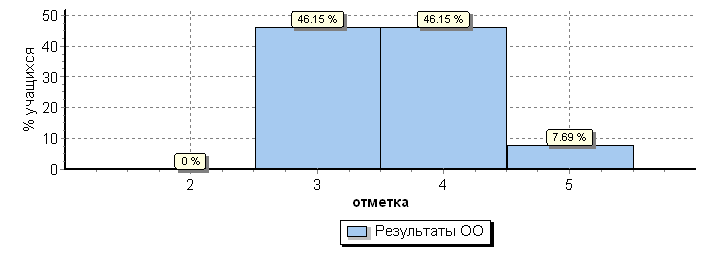 Анализ соответствия отметок за ВПР и текущих отметок по учебному предмету «Русский язык» показал, что большинство обучающихся подтвердили свои отметки (85%).Кол-во уч.%Понизили ( Отм.<Отм.по журналу)18Подтвердили(Отм.=Отм.по журналу)1185Повысили (Отм.>Отм.по журналу)18Всего:13100№Блоки ПООП НООБлоки ПООП НООМакс
баллПо ООСредний % выполненияСредний % выполнения1№выпускник научится / получит возможность научитьсяМакс
баллПо ООСредний % выполненияСредний % выполнения1№или проверяемые требования (умения) в соответствии с ФГОСили проверяемые требования (умения) в соответствии с ФГОСМакс
баллПо ООПо регионуПо РоссииПо России№Макс
баллПо ООПо регионуПо РоссииПо России13 уч.По регионуПо РоссииПо России1К1Умение писать текст под диктовку, соблюдая в практике письма изученные орфографические и пунктуационные нормы. Писать под диктовку тексты в соответствии с изученными правилами правописания; проверять предложенный текст, находить и исправлять орфографические иУмение писать текст под диктовку, соблюдая в практике письма изученные орфографические и пунктуационные нормы. Писать под диктовку тексты в соответствии с изученными правилами правописания; проверять предложенный текст, находить и исправлять орфографические и4696266661К2<--пунктуационные ошибки / Осознавать место возможного возникновения орфографической ошибки; при работе над ошибками осознавать причины появления ошибки и определять способы действий, помогающие предотвратить ее в последующих письменных работа<--пунктуационные ошибки / Осознавать место возможного возникновения орфографической ошибки; при работе над ошибками осознавать причины появления ошибки и определять способы действий, помогающие предотвратить ее в последующих письменных работа3878790902Умение распознавать однородные члены предложения. Выделять предложения с однородными членамиУмение распознавать однородные члены предложения. Выделять предложения с однородными членами3856769693(1)Умение распознавать главные члены предложения. Находить главные и второстепенные (без деления на виды) члены предложенияУмение распознавать главные члены предложения. Находить главные и второстепенные (без деления на виды) члены предложения1858888883(2)Умение распознавать части речи. Распознавать грамматические признаки слов; с учетом совокупности выявленных признаков (что называет, на какие вопросы отвечает, как изменяется) относить слова к определенной группе основных частей речиУмение распознавать части речи. Распознавать грамматические признаки слов; с учетом совокупности выявленных признаков (что называет, на какие вопросы отвечает, как изменяется) относить слова к определенной группе основных частей речи3778282824Умение распознавать правильную орфоэпическую норму. Соблюдать нормы русского литературного языка в собственной речи и оценивать соблюдение этих норм в речи собеседников (в объеме представленного в учебнике материала)Умение распознавать правильную орфоэпическую норму. Соблюдать нормы русского литературного языка в собственной речи и оценивать соблюдение этих норм в речи собеседников (в объеме представленного в учебнике материала)2628282825Умение классифицировать согласные звуки. Характеризовать звуки русского языка: согласные звонкие/глухиеУмение классифицировать согласные звуки. Характеризовать звуки русского языка: согласные звонкие/глухие1546980806Умение распознавать основную мысль текста при его письменном предъявлении; адекватно формулировать основную мысль в письменной форме, соблюдая нормы построения предложения и словоупотребления. Определять тему и главную мысль текстаУмение распознавать основную мысль текста при его письменном предъявлении; адекватно формулировать основную мысль в письменной форме, соблюдая нормы построения предложения и словоупотребления. Определять тему и главную мысль текста2355554547Умение составлять план прочитанного текста (адекватно воспроизводить прочитанный текст с заданной степенью свернутости) в письменной форме, соблюдая нормы построения предложения и словоупотребления. Делить тексты на смысловые части, составлять план текстаУмение составлять план прочитанного текста (адекватно воспроизводить прочитанный текст с заданной степенью свернутости) в письменной форме, соблюдая нормы построения предложения и словоупотребления. Делить тексты на смысловые части, составлять план текста3466564648Умение строить речевое высказывание заданной структуры (вопросительное предложение) в письменной форме по содержанию прочитанного текста. Задавать вопросы по содержанию текста и отвечать на них, подтверждая ответ примерами из текстаУмение строить речевое высказывание заданной структуры (вопросительное предложение) в письменной форме по содержанию прочитанного текста. Задавать вопросы по содержанию текста и отвечать на них, подтверждая ответ примерами из текста2586969699Умение распознавать значение слова; адекватно формулировать значение слова в письменной форме, соблюдая нормы построения предложения и словоупотребления. Определять значение слова по тексту  Умение распознавать значение слова; адекватно формулировать значение слова в письменной форме, соблюдая нормы построения предложения и словоупотребления. Определять значение слова по тексту  16984767610Умение подбирать к слову близкие по значению слова. Подбирать синонимы для устранения повторов в текстеУмение подбирать к слову близкие по значению слова. Подбирать синонимы для устранения повторов в тексте14673696911Умение классифицировать слова по составу. Находить в словах с однозначно выделяемыми морфемами окончание, корень, приставку, суффиксУмение классифицировать слова по составу. Находить в словах с однозначно выделяемыми морфемами окончание, корень, приставку, суффикс26566646412(1)Умение распознавать имена существительные в предложении, распознавать грамматические признаки имени существительного. Распознавать грамматические признаки слов, с учетом сово- Умение распознавать имена существительные в предложении, распознавать грамматические признаки имени существительного. Распознавать грамматические признаки слов, с учетом сово- 17774757512(2)купности выявленных признаков относить слова к определенной группе основных частей речи /купности выявленных признаков относить слова к определенной группе основных частей речи /27772757512(2)Проводить морфологический разбор имен существительных по предложенному в учебнике алгоритму; оценивать правильность проведения морфологического разбора; находить в тексте предлоги с именами существительными, к которым они относятсяПроводить морфологический разбор имен существительных по предложенному в учебнике алгоритму; оценивать правильность проведения морфологического разбора; находить в тексте предлоги с именами существительными, к которым они относятся27772757513(1)Умение распознавать имена прилагательные в предложении, распознавать грамматические признаки имени прилагательного. Распознавать грамматические признаки слов, с учетом сово-Умение распознавать имена прилагательные в предложении, распознавать грамматические признаки имени прилагательного. Распознавать грамматические признаки слов, с учетом сово-18571767613(2)купности выявленных признаков относить слова к определенной группе основных частей речи / купности выявленных признаков относить слова к определенной группе основных частей речи / 26967666613(2)Проводить морфологический разбор имен прилагательных по предложенному в учебнике алгоритму, оценивать правильность проведения морфологического разбора Проводить морфологический разбор имен прилагательных по предложенному в учебнике алгоритму, оценивать правильность проведения морфологического разбора 26967666614Умение распознавать глаголы в предложении. Распознавать грамматические признаки слов, с учетом совокупности выявленных признаков относить слова к определенной группе основных частей речи Умение распознавать глаголы в предложении. Распознавать грамматические признаки слов, с учетом совокупности выявленных признаков относить слова к определенной группе основных частей речи 18585727215(1)Умение на основе данной информации  и собственного жизненного опыта обучающихся определять конкретную жизненную ситуацию для адекватной интерпретации данной информации, соблюдая при письме изученные орфографические и пунктуационные нормы. Интерпретация содержащейся в тексте информацииУмение на основе данной информации  и собственного жизненного опыта обучающихся определять конкретную жизненную ситуацию для адекватной интерпретации данной информации, соблюдая при письме изученные орфографические и пунктуационные нормы. Интерпретация содержащейся в тексте информации21545474715(2)Умение на основе данной информации  и собственного жизненного опыта обучающихся определять конкретную жизненную ситуацию для адекватной интерпретации данной информации, соблюдая при письме изученные орфографические и пунктуационные нормы. Интерпретация содержащейся в тексте информацииУмение на основе данной информации  и собственного жизненного опыта обучающихся определять конкретную жизненную ситуацию для адекватной интерпретации данной информации, соблюдая при письме изученные орфографические и пунктуационные нормы. Интерпретация содержащейся в тексте информации131394343Распределение баллов (в %)Распределение баллов (в %)Распределение баллов (в %)Распределение баллов (в %)Отметки 2345ОО030.830.838.5НГО4.927.738.329.1СО320.528.448.1Общая гистограмма отметокОбщая гистограмма отметок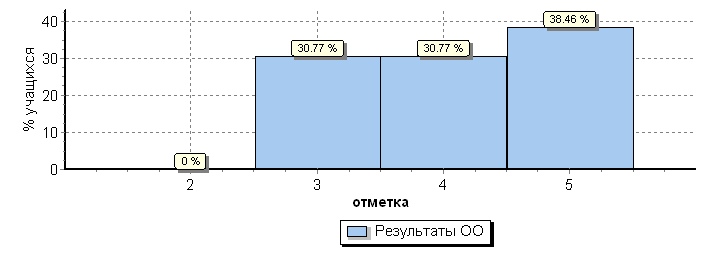 Гистограмма соответствия отметок за выполненную работу и отметок по журналуГистограмма соответствия отметок за выполненную работу и отметок по журналуГистограмма соответствия отметок за выполненную работу и отметок по журналуГистограмма соответствия отметок за выполненную работу и отметок по журналу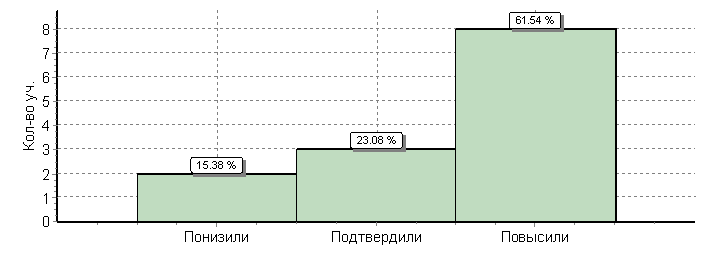 Кол-во уч.%Понизили ( Отм.<Отм.по журналу)215Подтвердили(Отм.=Отм.по журналу)323Повысили (Отм.>Отм.по журналу)862Всего:13100Достижение планируемых результатов в соответствии с ПООП НОО и ФГОСДостижение планируемых результатов в соответствии с ПООП НОО и ФГОСДостижение планируемых результатов в соответствии с ПООП НОО и ФГОСДостижение планируемых результатов в соответствии с ПООП НОО и ФГОСДостижение планируемых результатов в соответствии с ПООП НОО и ФГОСДостижение планируемых результатов в соответствии с ПООП НОО и ФГОСДостижение планируемых результатов в соответствии с ПООП НОО и ФГОСДостижение планируемых результатов в соответствии с ПООП НОО и ФГОСДостижение планируемых результатов в соответствии с ПООП НОО и ФГОС№Блоки ПООП НООБлоки ПООП НООМакс
баллПо ООСредний % выполненияСредний % выполнения1№выпускник научится / получит возможность научитьсяМакс
баллПо ООСредний % выполненияСредний % выполнения1№или проверяемые требования (умения) в соответствии с ФГОСили проверяемые требования (умения) в соответствии с ФГОСМакс
баллПо ООПо регионуПо РоссииПо России№Макс
баллПо ООПо регионуПо РоссииПо России13 уч.По регионуПо РоссииПо России1Умение выполнять арифметические действия с числами и числовыми выражениями. Выполнять устно сложение, вычитание, умножение и деление однозначных, двузначных и трехзначных чисел в случаях, сводимых к действиям в пределах 100 (в том числе с нулем и числом 1).Умение выполнять арифметические действия с числами и числовыми выражениями. Выполнять устно сложение, вычитание, умножение и деление однозначных, двузначных и трехзначных чисел в случаях, сводимых к действиям в пределах 100 (в том числе с нулем и числом 1).11009696962Умение выполнять арифметические действия с числами и числовыми выражениями. Вычислять значение числового выражения (содержащего 2–3 арифметических действия, со скобками и без скобок).Умение выполнять арифметические действия с числами и числовыми выражениями. Вычислять значение числового выражения (содержащего 2–3 арифметических действия, со скобками и без скобок).1928789893Использование начальных математических знаний для описания и объяснения окружающих предметов, процессов, явлений, для оценки количественных и пространственных отношений предметов, процессов, явлений. Решать арифметическим способом (в 1–2 действия) учебные задачи и задачи, связанные с повседневной жизнью.Использование начальных математических знаний для описания и объяснения окружающих предметов, процессов, явлений, для оценки количественных и пространственных отношений предметов, процессов, явлений. Решать арифметическим способом (в 1–2 действия) учебные задачи и задачи, связанные с повседневной жизнью.2738686864Использование начальных математических знаний для описания и объяснения окружающих предметов, процессов, явлений, для оценки количественных и пространственных отношений предметов, процессов, явлений. Читать, записывать и сравнивать величины (массу, время, длину, площадь, скорость), используя основные единицы измерения величин и соотношения между ними (килограмм – грамм; час – минута, минута – секунда; километр – метр, метр – дециметр, дециметр – сантиметр, метр – сантиметр);Использование начальных математических знаний для описания и объяснения окружающих предметов, процессов, явлений, для оценки количественных и пространственных отношений предметов, процессов, явлений. Читать, записывать и сравнивать величины (массу, время, длину, площадь, скорость), используя основные единицы измерения величин и соотношения между ними (килограмм – грамм; час – минута, минута – секунда; километр – метр, метр – дециметр, дециметр – сантиметр, метр – сантиметр);1626968685(1)Умение исследовать, распознавать геометрические фигуры. Вычислять периметр треугольника, прямоугольника и квадрата, площадь прямоугольника и квадрата.Умение исследовать, распознавать геометрические фигуры. Вычислять периметр треугольника, прямоугольника и квадрата, площадь прямоугольника и квадрата.1465559595(2)Умение изображать геометрические фигуры. Выполнять построение геометрических фигур с заданными измерениями (отрезок, квадрат, прямоугольник) с помощью линейки, угольника.Умение изображать геометрические фигуры. Выполнять построение геометрических фигур с заданными измерениями (отрезок, квадрат, прямоугольник) с помощью линейки, угольника.1465151516(1)Умение работать с таблицами, схемами, графиками диаграммами. Читать несложные готовые таблицы.Умение работать с таблицами, схемами, графиками диаграммами. Читать несложные готовые таблицы.11009392926(2)Умение работать с таблицами, схемами, графиками диаграммами, анализировать и интерпретировать данные.Умение работать с таблицами, схемами, графиками диаграммами, анализировать и интерпретировать данные.1547072726(2) Сравнивать и обобщать информацию, представленную в строках и столбцах несложных таблиц и диаграмм. Сравнивать и обобщать информацию, представленную в строках и столбцах несложных таблиц и диаграмм.1547072727Умение выполнять арифметические действия с числами и числовыми выражениями. Выполнять письменно действия с многозначными числами (сложение, вычитание, умножение и деление на однозначное, двузначное числа в пределах 10 000) с использованием таблиц сложения и умножения чисел, алгоритмов письменных арифметических действий (в том числе деления с остатком).Умение выполнять арифметические действия с числами и числовыми выражениями. Выполнять письменно действия с многозначными числами (сложение, вычитание, умножение и деление на однозначное, двузначное числа в пределах 10 000) с использованием таблиц сложения и умножения чисел, алгоритмов письменных арифметических действий (в том числе деления с остатком).11007779798Умение решать текстовые задачи. Читать, записывать и сравнивать величины (массу, время, длину, площадь, скорость), используя основные единицы измерения величин и соотношения между ними (килограмм – грамм; час – минута, минута – секунда; километр – метр, метр – дециметр, дециметр – сантиметр, метр – сантиметр, сантиметр – миллиметр);Умение решать текстовые задачи. Читать, записывать и сравнивать величины (массу, время, длину, площадь, скорость), используя основные единицы измерения величин и соотношения между ними (килограмм – грамм; час – минута, минута – секунда; километр – метр, метр – дециметр, дециметр – сантиметр, метр – сантиметр, сантиметр – миллиметр);2424650508решать задачи в 3–4 действиярешать задачи в 3–4 действия2424650509(1)Овладение основами логического и алгоритмического мышления. Интерпретировать информацию, полученную при проведении несложных исследований (объяснять, сравнивать и обобщать данные, делать выводы и прогнозы).Овладение основами логического и алгоритмического мышления. Интерпретировать информацию, полученную при проведении несложных исследований (объяснять, сравнивать и обобщать данные, делать выводы и прогнозы).1386767679(2)Интерпретировать информацию, полученную при проведении несложных исследований (объяснять, сравнивать и обобщать данные, делать выводы и прогнозы).Интерпретировать информацию, полученную при проведении несложных исследований (объяснять, сравнивать и обобщать данные, делать выводы и прогнозы).13147494910Овладение основами пространственного воображения. Описывать взаимное расположение предметов в пространстве и на плоскости.Овладение основами пространственного воображения. Описывать взаимное расположение предметов в пространстве и на плоскости.210093949411Овладение основами логического и алгоритмического мышления. Овладение основами логического и алгоритмического мышления. 23528272711Решать задачи в 3–4 действия.Решать задачи в 3–4 действия.235282727Распределение баллов (в %)Распределение баллов (в %)Распределение баллов (в %)Распределение баллов (в %)Отметки 2345ОО0084.615.4НГО0.9427.457.514.2СО1.122.757.618.6Гистограмма соответствия отметок за выполненную работу и отметок по журналуКол-во уч.%Понизили ( Отм.<Отм.по журналу)215Подтвердили(Отм.=Отм.по журналу)646Повысили (Отм.>Отм.по журналу)538Всего:13100№Блоки ПООП НООБлоки ПООП НООМакс
баллПо ООСредний % выполненияСредний % выполнения1№выпускник научится / получит возможность научитьсяМакс
баллПо ООСредний % выполненияСредний % выполнения1№или проверяемые требования (умения) в соответствии с ФГОСили проверяемые требования (умения) в соответствии с ФГОСМакс
баллПо ООПо регионуПо РоссииПо России№Макс
баллПо ООПо регионуПо РоссииПо России13 уч.По регионуПо РоссииПо России1Овладение начальными сведениями о сущности и особенностях объектов, процессов и явлений действительности (природных, социальных, культурных, технических и др.); использование различных способов анализа, передачи информации в соответствии с познавательными задачами; в том числе умение анализировать изображения. Узнавать изученные объекты и явления живой и неживой природы; использовать знаково­символические средства для решения задач. Овладение начальными сведениями о сущности и особенностях объектов, процессов и явлений действительности (природных, социальных, культурных, технических и др.); использование различных способов анализа, передачи информации в соответствии с познавательными задачами; в том числе умение анализировать изображения. Узнавать изученные объекты и явления живой и неживой природы; использовать знаково­символические средства для решения задач. 21009393932Использование различных способов анализа, организации, передачи и интерпретации информации в соответствии с познавательными задачами; освоение доступных способов изучения природы. Использовать знаково­символические средства для решения задач; понимать информацию, представленную разными способами: словесно, в виде таблицы, схемы.Использование различных способов анализа, организации, передачи и интерпретации информации в соответствии с познавательными задачами; освоение доступных способов изучения природы. Использовать знаково­символические средства для решения задач; понимать информацию, представленную разными способами: словесно, в виде таблицы, схемы.2927071713(1)Овладение начальными сведениями о сущности и особенностях объектов, процессов и явлений действительности (природных, социальных, культурных, технических и др.);Овладение начальными сведениями о сущности и особенностях объектов, процессов и явлений действительности (природных, социальных, культурных, технических и др.);2855765653(2)овладение логическими действиями анализа, синтеза, обобщения, классификации по родовидовым признакам. Использовать готовые модели (глобус, карту, план)овладение логическими действиями анализа, синтеза, обобщения, классификации по родовидовым признакам. Использовать готовые модели (глобус, карту, план)11009291913(3)для объяснения явлений или описания свойств объектов; обнаруживать простейшие взаимосвязи между живой и неживой природой, взаимосвязи в живой природе.для объяснения явлений или описания свойств объектов; обнаруживать простейшие взаимосвязи между живой и неживой природой, взаимосвязи в живой природе.3746060604Освоение элементарных норм здоровьесберегающего поведения в природной и социальной среде. Понимать необходимость здорового образа жизни, соблюдения правил безопасного поведения; использовать знания о строении и функционировании организма человека для сохранения и укрепления своего здоровья.Освоение элементарных норм здоровьесберегающего поведения в природной и социальной среде. Понимать необходимость здорового образа жизни, соблюдения правил безопасного поведения; использовать знания о строении и функционировании организма человека для сохранения и укрепления своего здоровья.1627580805Овладение начальными сведениями о сущности и особенностях объектов, процессов и явлений действительности; умение анализировать изображения. узнавать изученные объекты и явления живой и неживой природы; использовать знаково­символические средства, в том числе модели, для решения задач.Овладение начальными сведениями о сущности и особенностях объектов, процессов и явлений действительности; умение анализировать изображения. узнавать изученные объекты и явления живой и неживой природы; использовать знаково­символические средства, в том числе модели, для решения задач.2927577776(1)Освоение доступных способов изучения природы (наблюдение, измерение, опыт); овладение логическими действиями сравнения, анализа, синтеза, установления аналогий и причинно- следственных связей, построения рассуждений; осознанно строить речевое высказываниеОсвоение доступных способов изучения природы (наблюдение, измерение, опыт); овладение логическими действиями сравнения, анализа, синтеза, установления аналогий и причинно- следственных связей, построения рассуждений; осознанно строить речевое высказывание1857974746(2)в соответствии с задачами коммуникации. Вычленять содержащиеся в тексте основные события; сравнивать между собой объекты, описанные в тексте, выделяя 2-3 существенных признака;в соответствии с задачами коммуникации. Вычленять содержащиеся в тексте основные события; сравнивать между собой объекты, описанные в тексте, выделяя 2-3 существенных признака;1466852526(3)проводить несложные наблюдения в окружающей среде и ставить опыты, используя простейшее лабораторное оборудование;проводить несложные наблюдения в окружающей среде и ставить опыты, используя простейшее лабораторное оборудование;2153637376(3)создавать и преобразовывать модели и схемы для решения задач.создавать и преобразовывать модели и схемы для решения задач.2153637377(1)Освоение элементарных правил нравственного поведения в мире природы и людей; использование знаково-символических средств представления информации для создания моделей изучаемых объектов и процессов; осознанно строить речевое высказывание в соответствии с задачами коммуникации.Освоение элементарных правил нравственного поведения в мире природы и людей; использование знаково-символических средств представления информации для создания моделей изучаемых объектов и процессов; осознанно строить речевое высказывание в соответствии с задачами коммуникации.1926871717(2) Использовать знаково­символические средства, в том числе модели, для решения задач/ Использовать знаково­символические средства, в том числе модели, для решения задач/2815270707(2)выполнять правила безопасного поведения в доме, на улице, природной средевыполнять правила безопасного поведения в доме, на улице, природной среде2815270708Овладение начальными сведениями о сущности и особенностях объектов, процессов и явлений действительности (социальных); осознанно строить речевое высказывание в соответствии с задачами коммуникации. Оценивать характер взаимоотношений людей в различных социальных группах.Овладение начальными сведениями о сущности и особенностях объектов, процессов и явлений действительности (социальных); осознанно строить речевое высказывание в соответствии с задачами коммуникации. Оценивать характер взаимоотношений людей в различных социальных группах.3627371719(1)Сформированность уважительного отношения к России, своей семье, культуре нашей страны, её современной жизни; готовность излагать свое мнение и аргументировать свою точку зрения; осознанно строить речевое высказывание в соответствии с задачами коммуникации.Сформированность уважительного отношения к России, своей семье, культуре нашей страны, её современной жизни; готовность излагать свое мнение и аргументировать свою точку зрения; осознанно строить речевое высказывание в соответствии с задачами коммуникации.11009492929(2)[Будут сформированы] основы гражданской идентичности, своей этнической принадлежности в форме осознания «Я» как члена семьи, представителя народа, гражданина России;[Будут сформированы] основы гражданской идентичности, своей этнической принадлежности в форме осознания «Я» как члена семьи, представителя народа, гражданина России;11008887879(3)осознавать свою неразрывную связь с окружающими социальными группами.осознавать свою неразрывную связь с окружающими социальными группами.11553626210(1)Сформированность уважительного отношения к родному краю; осознанно строить речевое высказывание в соответствии с задачами коммуникации.Сформированность уважительного отношения к родному краю; осознанно строить речевое высказывание в соответствии с задачами коммуникации.28581828210(2)[Будут сформированы] основы гражданской идентичности, своей этнической принадлежности в форме осознания «Я» как члена семьи, представителя народа, гражданина России; описывать достопримечательности столицы и родного края.[Будут сформированы] основы гражданской идентичности, своей этнической принадлежности в форме осознания «Я» как члена семьи, представителя народа, гражданина России; описывать достопримечательности столицы и родного края.442454848Распределение баллов (в %)Распределение баллов (в %)Распределение баллов (в %)Распределение баллов (в %)Отметки 2345ОО54.536.49.10НГО928.645.716.7СО6.324.145.524.2Кол-во уч.%Понизили ( Отм.<Отм.по журналу)1091Подтвердили(Отм.=Отм.по журналу)19Повысили (Отм.>Отм.по журналу)00Всего:11100№Блоки ПООПБлоки ПООПМакс
баллПо ООСредний % выполненияСредний % выполнения1№выпускник научится / получит возможность научитьсяМакс
баллПо ООСредний % выполненияСредний % выполнения1№или проверяемые требования (умения) в соответствии с ФГОСили проверяемые требования (умения) в соответствии с ФГОСМакс
баллПо ООПо регионуПо РоссииПо России№Макс
баллПо ООПо регионуПо РоссииПо России11 уч.По регионуПо РоссииПо России1 К1Совершенствование видов речевой деятельности (чтения, письма), обеспечивающих эффективное овладение разными учебными предметами; Совершенствование видов речевой деятельности (чтения, письма), обеспечивающих эффективное овладение разными учебными предметами; 4184555551 К2овладение основными нормами литературного языка (орфографическими, пунктуационными); стремление к речевому самосовершенствованию. овладение основными нормами литературного языка (орфографическими, пунктуационными); стремление к речевому самосовершенствованию. 363549491 К3Соблюдать основные языковые нормы в письменной речи; редактировать письменные тексты разных стилей и жанров с соблюдением норм современного русского литературного языкаСоблюдать основные языковые нормы в письменной речи; редактировать письменные тексты разных стилей и жанров с соблюдением норм современного русского литературного языка2368889892 К1Расширение и систематизация научных знаний о языке; осознание взаимосвязи его уровней и единиц; освоение базовых понятий лингвистики, основных единиц и грамматических категорийРасширение и систематизация научных знаний о языке; осознание взаимосвязи его уровней и единиц; освоение базовых понятий лингвистики, основных единиц и грамматических категорий3335052522 К2  языка; формирование навыков проведения различных видов анализа слова (фонетического, морфемного, словообразовательного, лексического, морфологического),  языка; формирование навыков проведения различных видов анализа слова (фонетического, морфемного, словообразовательного, лексического, морфологического),3737782822 К3 синтаксического анализа словосочетания и предложения. Проводить фонетический анализ слова; проводить морфемный анализ слов; синтаксического анализа словосочетания и предложения. Проводить фонетический анализ слова; проводить морфемный анализ слов;3124550502 К4проводить морфологический анализ слова; проводить синтаксический анализ словосочетания и предложения.проводить морфологический анализ слова; проводить синтаксический анализ словосочетания и предложения.3334355553Совершенствование видов речевой деятельности (чтения, говорения), обеспечивающих эффективное овладение разными учебными предметами и взаимодействие с окружающими людьми; овладение основными нормами литературного языка (орфоэпическими). Проводить орфоэпический анализ слова; определять место ударного слогаСовершенствование видов речевой деятельности (чтения, говорения), обеспечивающих эффективное овладение разными учебными предметами и взаимодействие с окружающими людьми; овладение основными нормами литературного языка (орфоэпическими). Проводить орфоэпический анализ слова; определять место ударного слога2595369694(1)Расширение и систематизация научных знаний о языке; осознание взаимосвязи его уровней и единиц; освоение базовых понятий лингвистики, основных единиц и грамматических категорийРасширение и систематизация научных знаний о языке; осознание взаимосвязи его уровней и единиц; освоение базовых понятий лингвистики, основных единиц и грамматических категорий3616675754(2) языка. Опознавать самостоятельные части речи и их формы, а также служебные части речи и междометия языка. Опознавать самостоятельные части речи и их формы, а также служебные части речи и междометия254952525(1)Совершенствование видов речевой деятельности (чтения, письма), обеспечивающих эффективное овладение разными учебными предметами и взаимодействие с окружающими людьми; расширение и систематизация научных знаний о языке; осознание взаимосвязи его уровней и единиц; освоение базовых понятий лингвистики, основных единиц и грамматических категорий языка; овладение основными нормами литературного языка (пунктуационными).Совершенствование видов речевой деятельности (чтения, письма), обеспечивающих эффективное овладение разными учебными предметами и взаимодействие с окружающими людьми; расширение и систематизация научных знаний о языке; осознание взаимосвязи его уровней и единиц; освоение базовых понятий лингвистики, основных единиц и грамматических категорий языка; овладение основными нормами литературного языка (пунктуационными).2325057575(2)Анализировать различные виды словосочетаний и предложений с точки зрения их структурно-смысловой организации и функциональных особенностей; соблюдать основные языковые нормы в письменной речи; опираться на грамматико-интонационный анализ при объяснении расстановки знаков препинания в предложенииАнализировать различные виды словосочетаний и предложений с точки зрения их структурно-смысловой организации и функциональных особенностей; соблюдать основные языковые нормы в письменной речи; опираться на грамматико-интонационный анализ при объяснении расстановки знаков препинания в предложении2234143436(1)Совершенствование видов речевой деятельности (чтения, письма), обеспечивающих эффективное овладение разными учебными предметами и взаимодействие с окружающими людьми; расширение и систематизация научных знаний о языке; осознание взаимосвязи его уровней и единиц; освоение базовых понятий лингвистики, основных единиц и грамматических категорий языка; овладение основными нормами литературного языка (пунктуационными). Совершенствование видов речевой деятельности (чтения, письма), обеспечивающих эффективное овладение разными учебными предметами и взаимодействие с окружающими людьми; расширение и систематизация научных знаний о языке; осознание взаимосвязи его уровней и единиц; освоение базовых понятий лингвистики, основных единиц и грамматических категорий языка; овладение основными нормами литературного языка (пунктуационными). 2455154546(2)Анализировать различные виды словосочетаний и предложений с точки зрения их структурно-смысловой организации и функциональных особенностей; соблюдать основные языковые нормы в письменной речи; опираться на грамматико-интонационный анализ при объяснении расстановки знаков препинания в предложенииАнализировать различные виды словосочетаний и предложений с точки зрения их структурно-смысловой организации и функциональных особенностей; соблюдать основные языковые нормы в письменной речи; опираться на грамматико-интонационный анализ при объяснении расстановки знаков препинания в предложении1184445457(1)Совершенствование видов речевой деятельности (чтения, письма), обеспечивающих эффективное овладение разными учебными предметами и взаимодействие с окружающими людьми; расширение и систематизация научных знаний о языке; осознание взаимосвязи его уровней и единиц; освоение базовых понятий лингвистики, основных единиц и грамматических категорий языка;овладение основными нормами литературного языка (пунктуационными).Совершенствование видов речевой деятельности (чтения, письма), обеспечивающих эффективное овладение разными учебными предметами и взаимодействие с окружающими людьми; расширение и систематизация научных знаний о языке; осознание взаимосвязи его уровней и единиц; освоение базовых понятий лингвистики, основных единиц и грамматических категорий языка;овладение основными нормами литературного языка (пунктуационными).2275757577(2)Анализировать различные виды словосочетаний и предложений с точки зрения их структурно- смысловой организации и функциональных особенностей; соблюдать основные языковые нормы в письменной речи; опираться на грамматико-интонационный анализ при объяснении расстановки знаков препинания в предложенииАнализировать различные виды словосочетаний и предложений с точки зрения их структурно- смысловой организации и функциональных особенностей; соблюдать основные языковые нормы в письменной речи; опираться на грамматико-интонационный анализ при объяснении расстановки знаков препинания в предложении1184645458Совершенствование видов речевой деятельности (чтения), обеспечивающих эффективное овладение разными учебными предметами; формирование навыков проведения многоаспектного анализа текста; овладение основными стилистическими ресурсами лексики и фразеологии языка, основными нормами литературного языка; приобретение опыта их использования в речевой практике при создании письменных высказываний. Владеть навыками различных видов чтения (изучающим, ознакомительным, просмотровым) и информационной переработки прочитанного материала; адекватно понимать тексты различных функционально-смысловых типов речи и функциональных разновидностей языка; анализировать текст с точки зрения его темы, цели, основной мысли, основной и дополнительной информацииСовершенствование видов речевой деятельности (чтения), обеспечивающих эффективное овладение разными учебными предметами; формирование навыков проведения многоаспектного анализа текста; овладение основными стилистическими ресурсами лексики и фразеологии языка, основными нормами литературного языка; приобретение опыта их использования в речевой практике при создании письменных высказываний. Владеть навыками различных видов чтения (изучающим, ознакомительным, просмотровым) и информационной переработки прочитанного материала; адекватно понимать тексты различных функционально-смысловых типов речи и функциональных разновидностей языка; анализировать текст с точки зрения его темы, цели, основной мысли, основной и дополнительной информации223474545Распределение баллов (в %)Распределение баллов (в %)Распределение баллов (в %)Распределение баллов (в %)Отметки 2345ОО9.136.454.50НГО23.849.521.45.3СО25.537.926.110.5Кол-во уч.%Понизили ( Отм.<Отм.по журналу)19Подтвердили(Отм.=Отм.по журналу)764Повысили (Отм.>Отм.по журналу)327Всего:11100№Блоки ПООП ОООБлоки ПООП ОООМакс
баллПо ООСредний % выполненияСредний % выполнения№выпускник научится / получит возможность научитьсяМакс
баллПо ООСредний % выполненияСредний % выполнения№или проверяемые требования (умения) в соответствии с ФГОСили проверяемые требования (умения) в соответствии с ФГОСМакс
баллПо ООПо регионуПо РоссииПо России№Макс
баллПо ООПо регионуПо РоссииПо России11 уч.По регионуПо РоссииПо России1Развитие представлений о числе и числовых системах от натуральных до действительных чисел. Оперировать на базовом уровне понятием «натуральное число».Развитие представлений о числе и числовых системах от натуральных до действительных чисел. Оперировать на базовом уровне понятием «натуральное число».11004061612Развитие представлений о числе и числовых системах от натуральных до действительных чисел. Оперировать на базовом уровне понятием «обыкновенная дробь».Развитие представлений о числе и числовых системах от натуральных до действительных чисел. Оперировать на базовом уровне понятием «обыкновенная дробь».11004959593Развитие представлений о числе и числовых системах от натуральных до действительных чисел. Оперировать на базовом уровне понятием «десятичная дробь».Развитие представлений о числе и числовых системах от натуральных до действительных чисел. Оперировать на базовом уровне понятием «десятичная дробь».104259594Развитие представлений о числе и числовых системах от натуральных до действительных чисел. Решать задачи на нахождение части числа и числа по его части.Развитие представлений о числе и числовых системах от натуральных до действительных чисел. Решать задачи на нахождение части числа и числа по его части.1914752525Овладение приемами выполнения тождественных преобразований выражений. Использовать свойства чисел и правила действий с рациональными числами при выполнении вычислений.Овладение приемами выполнения тождественных преобразований выражений. Использовать свойства чисел и правила действий с рациональными числами при выполнении вычислений.1918487876Умение применять изученные понятия, результаты, методы для решения задач практического характера и задач из смежных дисциплин. Решать задачи разных типов (на работу, на движение), связыва¬ющих три величины; выделять эти величины и отношения между ними; знать различие скоростей объекта в стоячей воде, против течения и по течению реки.Умение применять изученные понятия, результаты, методы для решения задач практического характера и задач из смежных дисциплин. Решать задачи разных типов (на работу, на движение), связыва¬ющих три величины; выделять эти величины и отношения между ними; знать различие скоростей объекта в стоячей воде, против течения и по течению реки.202024247Умение применять изученные понятия, результаты, методы для решения задач практического характера и задач из смежных дисциплин. Решать несложные сюжетные задачи разных типов на все арифметические действия.Умение применять изученные понятия, результаты, методы для решения задач практического характера и задач из смежных дисциплин. Решать несложные сюжетные задачи разных типов на все арифметические действия.1553345458Умение применять изученные понятия, результаты, методы для решения задач практического характера и задач из смежных дисциплин. Находить процент от числа, число по проценту от него; находить процентное отношение двух чисел; находить процентное снижение или процентное повышение величины.Умение применять изученные понятия, результаты, методы для решения задач практического характера и задач из смежных дисциплин. Находить процент от числа, число по проценту от него; находить процентное отношение двух чисел; находить процентное снижение или процентное повышение величины.102830309Овладение навыками письменных вычислений. Использовать свойства чисел и правила действий с рациональными числами при выполнении вычислений / Овладение навыками письменных вычислений. Использовать свойства чисел и правила действий с рациональными числами при выполнении вычислений / 2736066669выполнять вычисления, в том числе с использованием приемов рациональных вычислений, обосновывать алгоритмы выполнения действий.выполнять вычисления, в том числе с использованием приемов рациональных вычислений, обосновывать алгоритмы выполнения действий.27360666610Умение применять изученные понятия, результаты, методы для решения задач практического характера и задач из смежных дисциплин. Решать задачи на покупки, решать несложные логические задачи методом рассуждений.Умение применять изученные понятия, результаты, методы для решения задач практического характера и задач из смежных дисциплин. Решать задачи на покупки, решать несложные логические задачи методом рассуждений.24531424211(1)Умение извлекать информацию, представленную в таблицах, на диаграммах. Читать информацию, представленную в виде таблицы, диаграммы.Умение извлекать информацию, представленную в таблицах, на диаграммах. Читать информацию, представленную в виде таблицы, диаграммы.15583878711(2)Умение извлекать информацию, представленную в таблицах, на диаграммах. Читать информацию, представленную в виде таблицы, диаграммы / Умение извлекать информацию, представленную в таблицах, на диаграммах. Читать информацию, представленную в виде таблицы, диаграммы / 1951606011(2)извлекать, интерпретировать информацию, представленную в таблицах и на диаграммах, отражающую свойства и характеристики реальных процессов и явлений.извлекать, интерпретировать информацию, представленную в таблицах и на диаграммах, отражающую свойства и характеристики реальных процессов и явлений.1951606012(1)Умение применять изученные понятия, результаты, методы для решения задач практического характера и задач из смежных дисциплин. Вычислять расстояния на местности в стандартных ситуациях.Умение применять изученные понятия, результаты, методы для решения задач практического характера и задач из смежных дисциплин. Вычислять расстояния на местности в стандартных ситуациях.17379808012(2)Развитие умений моделирования реальных ситуаций на языке геометрии, развитие изобразительных умений. Выполнять простейшие постро¬ения и измерения на местности, необходимые в реальной жизни.Развитие умений моделирования реальных ситуаций на языке геометрии, развитие изобразительных умений. Выполнять простейшие постро¬ения и измерения на местности, необходимые в реальной жизни.17377808013Развитие пространственных представлений. Оперировать на базовом уровне понятиями: «прямоугольный параллелепипед», «куб», «шар». Развитие пространственных представлений. Оперировать на базовом уровне понятиями: «прямоугольный параллелепипед», «куб», «шар». 1916232314Умение проводить логические обоснования, доказательства математических утверждений.Умение проводить логические обоснования, доказательства математических утверждений.209121214Решать простые и сложные задачи разных типов, а также задачи повышенной трудности.Решать простые и сложные задачи разных типов, а также задачи повышенной трудности.2091212Распределение баллов (в %)Распределение баллов (в %)Распределение баллов (в %)Распределение баллов (в %)Отметки 2345ОО11.166.711.111.1НГО3.942.641.711.8СО444.745.65.6Кол-во уч.%Понизили ( Отм.<Отм.по журналу)556Подтвердили(Отм.=Отм.по журналу)444Повысили (Отм.>Отм.по журналу)00Всего:9100№Блоки ПООП ОООБлоки ПООП ОООМакс
баллПо ООСредний % выполненияСредний % выполнения1№выпускник научится / получит возможность научитьсяМакс
баллПо ООСредний % выполненияСредний % выполнения1№или проверяемые требования (умения) в соответствии с ФГОСили проверяемые требования (умения) в соответствии с ФГОСМакс
баллПо ООПо регионуПо РоссииПо России№Макс
баллПо ООПо регионуПо РоссииПо России9 уч.По регионуПо РоссииПо России1(1)Умение создавать, применять и преобразовывать знаки и символы, модели и схемы для решения учебных и познавательных задач; Умение создавать, применять и преобразовывать знаки и символы, модели и схемы для решения учебных и познавательных задач; 2899389891(2)формирование первоначальных систематизированных представлений о биологических объектах, процессах, явлениях, закономерностях, о взаимосвязи живого и неживого в биосфере,формирование первоначальных систематизированных представлений о биологических объектах, процессах, явлениях, закономерностях, о взаимосвязи живого и неживого в биосфере,1676265651(3)овладение понятийным аппаратом биологии.  Выделять существенные признаки биологических объектов (клеток и организмов растений, животных) и процессов, характерных для живых организмов.овладение понятийным аппаратом биологии.  Выделять существенные признаки биологических объектов (клеток и организмов растений, животных) и процессов, характерных для живых организмов.2283545452Умение определять понятия, создавать обобщения; Умение определять понятия, создавать обобщения; 1898773732формирование первоначальных систематизированных представлений о биологических объектах, процессах, явлениях, закономерностях. Сравнивать биологические объекты (растения, животные), процессы жизнедеятельности; делать выводы и умозаключения на основе сравненияформирование первоначальных систематизированных представлений о биологических объектах, процессах, явлениях, закономерностях. Сравнивать биологические объекты (растения, животные), процессы жизнедеятельности; делать выводы и умозаключения на основе сравнения1898773733Умение классифицировать, самостоятельно выбирать основания и критерии для классификации; Умение классифицировать, самостоятельно выбирать основания и критерии для классификации; 2505351513приобретение опыта использования методов биологической науки и проведения несложных биологических экспериментов для изучения живых организмов.  различать по внешнему виду, схемам и описаниям реальные биологические объекты или их изображения, выявлять отличительные признаки биологических объектовприобретение опыта использования методов биологической науки и проведения несложных биологических экспериментов для изучения живых организмов.  различать по внешнему виду, схемам и описаниям реальные биологические объекты или их изображения, выявлять отличительные признаки биологических объектов2505351514Приобретение опыта использования методов биологической науки и проведения несложных биологических экспериментов для изучения живых организмов и человека, проведения экологического мониторинга в окружающей средеПриобретение опыта использования методов биологической науки и проведения несложных биологических экспериментов для изучения живых организмов и человека, проведения экологического мониторинга в окружающей среде1446262625Умение устанавливать причинно-следственные связи, строить логическое рассуждение, умозаключение (индуктивное, дедуктивное и по аналогии) и делать выводыУмение устанавливать причинно-следственные связи, строить логическое рассуждение, умозаключение (индуктивное, дедуктивное и по аналогии) и делать выводы2677170705Описывать и использовать приемы выращивания и размножения культурных растений, ухода за нимиОписывать и использовать приемы выращивания и размножения культурных растений, ухода за ними2677170706(1)Умение создавать, применять и преобразовывать знаки и символы, модели и схемы для решения учебных и познавательных задач;Умение создавать, применять и преобразовывать знаки и символы, модели и схемы для решения учебных и познавательных задач;2678476766(2)приобретение опыта использования методов биологической науки и проведения несложных биологических экспериментов для изучения живых организмов.приобретение опыта использования методов биологической науки и проведения несложных биологических экспериментов для изучения живых организмов.2836782826(3) Использовать методы биологической науки: наблюдать и описывать биологические объекты и процессы Использовать методы биологической науки: наблюдать и описывать биологические объекты и процессы2334061617(1)Умение осознанно использовать речевые средства в соответствии с задачей коммуникации;Умение осознанно использовать речевые средства в соответствии с задачей коммуникации;2283743437(2)формирование первоначальных систематизированных представлений о биологических объектах, процессах, явлениях, закономерностях, овладение понятийным аппаратом биологии. Сравнивать биологические объекты (растения, животные), процессы жизнедеятельности; делать выводы на основе сравнения / создавать собственные письменные и устные сообщения о растениях, животных на основе нескольких источников информацииформирование первоначальных систематизированных представлений о биологических объектах, процессах, явлениях, закономерностях, овладение понятийным аппаратом биологии. Сравнивать биологические объекты (растения, животные), процессы жизнедеятельности; делать выводы на основе сравнения / создавать собственные письменные и устные сообщения о растениях, животных на основе нескольких источников информации2394859598Умение устанавливать причинно-следственные связи, строить логическое рассуждение, умозаключение (индуктивное, дедуктивное и по аналогии) и делать выводы.Умение устанавливать причинно-следственные связи, строить логическое рассуждение, умозаключение (индуктивное, дедуктивное и по аналогии) и делать выводы.2334247478формирование первоначальных систематизированных представлений о биологических объектах, процессах, явлениях, закономерностях, овладение понятийным аппаратом биологии. 
Выделять существенные признаки биологических объектов (клеток и организмов растений, животных) и процессов, характерных для живых организмовформирование первоначальных систематизированных представлений о биологических объектах, процессах, явлениях, закономерностях, овладение понятийным аппаратом биологии. 
Выделять существенные признаки биологических объектов (клеток и организмов растений, животных) и процессов, характерных для живых организмов2334247479Умение создавать, применять и преобразовывать знаки и символы, модели и схемы для решения учебных и познавательных задач;Умение создавать, применять и преобразовывать знаки и символы, модели и схемы для решения учебных и познавательных задач;2446873739Формирование представлений о значении биологических наук в решении проблем необходимости рационального природопользования. Знать и аргументировать основные правила поведения в природеФормирование представлений о значении биологических наук в решении проблем необходимости рационального природопользования. Знать и аргументировать основные правила поведения в природе24468737310K1Умение осознанно использовать речевые средства в соответствии с задачей коммуникации; планирование и регуляция своей деятельности; владение устной и письменной речью, монологической контекстной речьюУмение осознанно использовать речевые средства в соответствии с задачей коммуникации; планирование и регуляция своей деятельности; владение устной и письменной речью, монологической контекстной речью11162707010K2Формирование представлений о значении биологических наук в решении проблем необходимости рационального природопользования.Формирование представлений о значении биологических наук в решении проблем необходимости рационального природопользования.1052606010K3Раскрывать роль биологии в практической деятельности людей.Раскрывать роль биологии в практической деятельности людей.10323333Распределение баллов (в %)Распределение баллов (в %)Распределение баллов (в %)Распределение баллов (в %)Отметки 2345ОО406000НГО28.657.114.30СО13.842.33211.8Кол-во уч.%Понизили ( Отм.<Отм.по журналу)770Подтвердили(Отм.=Отм.по журналу)330Повысили (Отм.>Отм.по журналу)00Всего:10100№Блоки ПООП ОООБлоки ПООП ОООМакс
баллПо ООСредний % выполненияСредний % выполнения1№выпускник научится / получит возможность научитьсяМакс
баллПо ООСредний % выполненияСредний % выполнения1№или проверяемые требования (умения) в соответствии с ФГОСили проверяемые требования (умения) в соответствии с ФГОСМакс
баллПо ООПо регионуПо РоссииПо России№Макс
баллПо ООПо регионуПо РоссииПо России10 уч.По регионуПо РоссииПо России1Умение создавать, применять и преобразовывать знаки и символы, модели и схемы для решения учебных и познавательных задач. Работать с изобразительными историческими источниками, понимать и интерпретировать содержащуюся в них информацию.Умение создавать, применять и преобразовывать знаки и символы, модели и схемы для решения учебных и познавательных задач. Работать с изобразительными историческими источниками, понимать и интерпретировать содержащуюся в них информацию.2655871712Смысловое чтение. Умение проводить поиск информации в отрывках исторических текстов, материальных памятниках Древнего мира.Смысловое чтение. Умение проводить поиск информации в отрывках исторических текстов, материальных памятниках Древнего мира.1606380803Умение определять понятия, создавать обобщения, устанавливать аналогии, классифицировать, самостоятельно выбирать основания и критерии для классификации; владение основами самоконтроля, самооценки, принятия решений и осуществления осознанного выбора в учебной и познавательной деятельности. Умение объяснять смысл основных хронологических понятий, терминов.Умение определять понятия, создавать обобщения, устанавливать аналогии, классифицировать, самостоятельно выбирать основания и критерии для классификации; владение основами самоконтроля, самооценки, принятия решений и осуществления осознанного выбора в учебной и познавательной деятельности. Умение объяснять смысл основных хронологических понятий, терминов.3133953534Умение осознанно использовать речевые средства в соответствии с задачей коммуникации; владение основами самоконтроля, самооценки, принятия решений и осуществления осознанного выбора в учебной и познавательной деятельности. Умение рассказывать о событиях древней истории.Умение осознанно использовать речевые средства в соответствии с задачей коммуникации; владение основами самоконтроля, самооценки, принятия решений и осуществления осознанного выбора в учебной и познавательной деятельности. Умение рассказывать о событиях древней истории.3103543435Умение создавать, применять и преобразовывать знаки и символы, модели и схемы для решения учебных и познавательных задач; владение основами самоконтроля, самооценки, принятия решений и осуществления осознанного выбора в учебной и познавательной деятельности. Умение использовать историческую карту как источник информации о расселении общностей в эпохи первобытности и Древнего мира, расположении древних цивилизаций и государств, местах важнейших событий.Умение создавать, применять и преобразовывать знаки и символы, модели и схемы для решения учебных и познавательных задач; владение основами самоконтроля, самооценки, принятия решений и осуществления осознанного выбора в учебной и познавательной деятельности. Умение использовать историческую карту как источник информации о расселении общностей в эпохи первобытности и Древнего мира, расположении древних цивилизаций и государств, местах важнейших событий.1206674746Умение устанавливать причинно-следственные связи, строить логическое рассуждение, умозаключение (индуктивное, дедуктивное и по аналогии) и делать выводы; владение основами самоконтроля, самооценки, принятия решений и осуществления осознанного выбора в учебной и познавательной деятельности. Умение описывать условия существования, основные занятия, образ жизни людей в древности.Умение устанавливать причинно-следственные связи, строить логическое рассуждение, умозаключение (индуктивное, дедуктивное и по аналогии) и делать выводы; владение основами самоконтроля, самооценки, принятия решений и осуществления осознанного выбора в учебной и познавательной деятельности. Умение описывать условия существования, основные занятия, образ жизни людей в древности.2103841417Умение определять понятия, создавать обобщения, устанавливать аналогии, классифицировать, самостоятельно выбирать основания и критерии для классификации. Реализация историко-культурологическо¬го подхода, формирующего способности к межкультурному диалогу, восприятию и бережному отношению к культурному наследию Родины.Умение определять понятия, создавать обобщения, устанавливать аналогии, классифицировать, самостоятельно выбирать основания и критерии для классификации. Реализация историко-культурологическо¬го подхода, формирующего способности к межкультурному диалогу, восприятию и бережному отношению к культурному наследию Родины.1407679798Умение создавать обобщения, классифицировать, самостоятельно выбирать основания и критерии для классификации; формирование важнейших культурно-исторических ориентиров для гражданской, этнонациональной, социальной, культурной самоидентификации личности. Реализация историко-культурологическо¬го подхода, формирующего способности к межкультурному диалогу, восприятию и бережному отношению к культурному наследию Родины.Умение создавать обобщения, классифицировать, самостоятельно выбирать основания и критерии для классификации; формирование важнейших культурно-исторических ориентиров для гражданской, этнонациональной, социальной, культурной самоидентификации личности. Реализация историко-культурологическо¬го подхода, формирующего способности к межкультурному диалогу, восприятию и бережному отношению к культурному наследию Родины.20434646Распределение баллов (в %)Распределение баллов (в %)Распределение баллов (в %)Распределение баллов (в %)Отметки 2345ОО30.861.57.70НГО26.34722.14.6СО27.136.928.67.4Кол-во уч.%Понизили ( Отм.<Отм.по журналу)1185Подтвердили(Отм.=Отм.по журналу)215Повысили (Отм.>Отм.по журналу)00Всего:13100№№Блоки ПООП ОООБлоки ПООП ОООБлоки ПООП ОООМакс
баллМакс
баллПо ООПо ООСредний % выполненияСредний % выполненияСредний % выполнения№№выпускник научится / получит возможность научитьсяполучит возможность научитьсяМакс
баллМакс
баллПо ООПо ООСредний % выполненияСредний % выполненияСредний % выполнения№№или проверяемые требования (умения) в соответствии с ФГОСили проверяемые требования (умения) в соответствии с ФГОСили проверяемые требования (умения) в соответствии с ФГОСМакс
баллМакс
баллПо ООПо ООПо регионуПо регионуПо РоссииПо РоссииПо России№№Макс
баллМакс
баллПо ООПо ООПо регионуПо регионуПо РоссииПо РоссииПо России13 уч.13 уч.По регионуПо регионуПо РоссииПо РоссииПо России1К11К1Списывать текст с пропусками орфограмм и пунктограмм, соблюдать в практике письма изученные орфографиические и пунктуационные нормы/ Списывать текст с пропусками орфограмм и пунктограмм, соблюдать в практике письма изученные орфографиические и пунктуационные нормы/ Списывать текст с пропусками орфограмм и пунктограмм, соблюдать в практике письма изученные орфографиические и пунктуационные нормы/ 44717146465454541К21К2 совершенствовать орфографические и пунктуационные умения и навыки на основе знаний о нормах русского литературного языка;  совершенствовать орфографические и пунктуационные умения и навыки на основе знаний о нормах русского литературного языка;  совершенствовать орфографические и пунктуационные умения и навыки на основе знаний о нормах русского литературного языка; 33797928284242421К31К3соблюдать культуру чтения, говорения, аудирования и письмасоблюдать культуру чтения, говорения, аудирования и письмасоблюдать культуру чтения, говорения, аудирования и письма22585892929191912К12К1Проводить морфемный и словообразовательный анализы слов;Проводить морфемный и словообразовательный анализы слов;Проводить морфемный и словообразовательный анализы слов;33777787878585852К22К2проводить морфологический анализ слова;проводить морфологический анализ слова;проводить морфологический анализ слова;33414157576161612К32К3проводить синтаксический анализ  предложенияпроводить синтаксический анализ  предложенияпроводить синтаксический анализ  предложения33212135354242422К42К4Распознавать уровни и единицы языка в предъявленном тексте и видеть взаимосвязь между нимиРаспознавать уровни и единицы языка в предъявленном тексте и видеть взаимосвязь между нимиРаспознавать уровни и единицы языка в предъявленном тексте и видеть взаимосвязь между ними33282851515959593(1)3(1)Распознавать заданное слово в ряду других на основе сопоставления звукового и буквенного состава, осознавать и объяснять причину несовпадения звуков и букв в слове.Распознавать заданное слово в ряду других на основе сопоставления звукового и буквенного состава, осознавать и объяснять причину несовпадения звуков и букв в слове.Распознавать заданное слово в ряду других на основе сопоставления звукового и буквенного состава, осознавать и объяснять причину несовпадения звуков и букв в слове.11545484848181813(2)3(2)Распознавать уровни и единицы языка в предъявленном тексте и видеть взаимосвязь между нимиРаспознавать уровни и единицы языка в предъявленном тексте и видеть взаимосвязь между нимиРаспознавать уровни и единицы языка в предъявленном тексте и видеть взаимосвязь между ними112323676768686844Проводить орфоэпический анализ слова; определять место ударного слога.
Соблюдать в речевой практике основные орфоэпические, лексические, грамматические, стилистические, орфографические и пунктуационные нормы русского литературного языка;
оценивать собственную и чужую речь с позиции соответствия языковым нормам /Проводить орфоэпический анализ слова; определять место ударного слога.
Соблюдать в речевой практике основные орфоэпические, лексические, грамматические, стилистические, орфографические и пунктуационные нормы русского литературного языка;
оценивать собственную и чужую речь с позиции соответствия языковым нормам /Проводить орфоэпический анализ слова; определять место ударного слога.
Соблюдать в речевой практике основные орфоэпические, лексические, грамматические, стилистические, орфографические и пунктуационные нормы русского литературного языка;
оценивать собственную и чужую речь с позиции соответствия языковым нормам /225858696970707044 осуществлять речевой самоконтроль осуществлять речевой самоконтроль осуществлять речевой самоконтроль225858696970707055Опознавать самостоятельные части речи и их формы, служебные части речи.Опознавать самостоятельные части речи и их формы, служебные части речи.Опознавать самостоятельные части речи и их формы, служебные части речи.336464565669696955Распознавать уровни и единицы языка в предъявленном тексте и видеть взаимосвязь между нимиРаспознавать уровни и единицы языка в предъявленном тексте и видеть взаимосвязь между нимиРаспознавать уровни и единицы языка в предъявленном тексте и видеть взаимосвязь между ними336464565669696966Распознавать случаи нарушения грамматических норм русского литературного языка в формах слов различных частей речи и исправлять эти нарушения/Распознавать случаи нарушения грамматических норм русского литературного языка в формах слов различных частей речи и исправлять эти нарушения/Распознавать случаи нарушения грамматических норм русского литературного языка в формах слов различных частей речи и исправлять эти нарушения/227777626257575766осуществлять речевой самоконтрольосуществлять речевой самоконтрольосуществлять речевой самоконтроль22777762625757577(1)7(1)Анализировать различные виды предложений с точки зрения их структурно-смысловой организации и функциональных особенностей, распознавать предложения с подлежащим и сказуемым, выраженными существительными в именительном падеже;Анализировать различные виды предложений с точки зрения их структурно-смысловой организации и функциональных особенностей, распознавать предложения с подлежащим и сказуемым, выраженными существительными в именительном падеже;Анализировать различные виды предложений с точки зрения их структурно-смысловой организации и функциональных особенностей, распознавать предложения с подлежащим и сказуемым, выраженными существительными в именительном падеже;11777784848585857(2)7(2)опираться на грамматический анализ при объяснении выбора тире и места его постановки в предложении. Cоблюдать в речевой практике основные орфографические и пунктуационные нормы русского литературного языка/опираться на грамматический анализ при объяснении выбора тире и места его постановки в предложении. Cоблюдать в речевой практике основные орфографические и пунктуационные нормы русского литературного языка/опираться на грамматический анализ при объяснении выбора тире и места его постановки в предложении. Cоблюдать в речевой практике основные орфографические и пунктуационные нормы русского литературного языка/118839394747477(2)7(2)совершенствовать орфографические и пунктуационные умения и навыки на основе знаний о нормах русского литературного языка;
соблюдать культуру чтения, говорения, аудирования и письма;
осуществлять речевой самоконтрольсовершенствовать орфографические и пунктуационные умения и навыки на основе знаний о нормах русского литературного языка;
соблюдать культуру чтения, говорения, аудирования и письма;
осуществлять речевой самоконтрольсовершенствовать орфографические и пунктуационные умения и навыки на основе знаний о нормах русского литературного языка;
соблюдать культуру чтения, говорения, аудирования и письма;
осуществлять речевой самоконтроль118839394747478(1)8(1)Анализировать различные виды предложений с точки зрения их структурно-смысловой организации и функциональных особенностей, распознавать предложения с обращением, однородными членами, двумя грамматическими основами;
опираться на грамматический анализ при объяснении расстановки знаков препинания в предложенииАнализировать различные виды предложений с точки зрения их структурно-смысловой организации и функциональных особенностей, распознавать предложения с обращением, однородными членами, двумя грамматическими основами;
опираться на грамматический анализ при объяснении расстановки знаков препинания в предложенииАнализировать различные виды предложений с точки зрения их структурно-смысловой организации и функциональных особенностей, распознавать предложения с обращением, однородными членами, двумя грамматическими основами;
опираться на грамматический анализ при объяснении расстановки знаков препинания в предложении22353555555858588(2)8(2)Cоблюдать в речевой практике основные  орфографические и пунктуационные нормы русского литературного языка /Cоблюдать в речевой практике основные  орфографические и пунктуационные нормы русского литературного языка /Cоблюдать в речевой практике основные  орфографические и пунктуационные нормы русского литературного языка /11151552525454548(2)8(2)совершенствовать орфографические и пунктуационные умения и навыки на основе знаний о нормах русского литературного языка;
соблюдать культуру чтения, говорения, аудирования и письма;
осуществлять речевой самоконтрольсовершенствовать орфографические и пунктуационные умения и навыки на основе знаний о нормах русского литературного языка;
соблюдать культуру чтения, говорения, аудирования и письма;
осуществлять речевой самоконтрольсовершенствовать орфографические и пунктуационные умения и навыки на основе знаний о нормах русского литературного языка;
соблюдать культуру чтения, говорения, аудирования и письма;
осуществлять речевой самоконтроль111515525254545499Владеть навыками изучающего чтения и информационной переработки прочитанного материала;
адекватно понимать тексты различных функционально-смысловых типов речи и функциональных разновидностей языка;
анализировать текст с точки зрения его основной мысли, адекватно формулировать основную мысль текста в письменной форме
Использовать при работе с текстом разные виды чтения (поисковое, просмотровое, ознакомительное, изучающее, реферативное)/Владеть навыками изучающего чтения и информационной переработки прочитанного материала;
адекватно понимать тексты различных функционально-смысловых типов речи и функциональных разновидностей языка;
анализировать текст с точки зрения его основной мысли, адекватно формулировать основную мысль текста в письменной форме
Использовать при работе с текстом разные виды чтения (поисковое, просмотровое, ознакомительное, изучающее, реферативное)/Владеть навыками изучающего чтения и информационной переработки прочитанного материала;
адекватно понимать тексты различных функционально-смысловых типов речи и функциональных разновидностей языка;
анализировать текст с точки зрения его основной мысли, адекватно формулировать основную мысль текста в письменной форме
Использовать при работе с текстом разные виды чтения (поисковое, просмотровое, ознакомительное, изучающее, реферативное)/226565414146464699соблюдать культуру чтения, говорения, аудирования и письмасоблюдать культуру чтения, говорения, аудирования и письмасоблюдать культуру чтения, говорения, аудирования и письма22656541414646461010Осуществлять информационную переработку прочитанного текста, передавать его содержание в виде плана в письменной форме.
Использовать при работе с текстом разные виды чтения (поисковое, просмотровое, ознакомительное, изучающее, реферативное)Осуществлять информационную переработку прочитанного текста, передавать его содержание в виде плана в письменной форме.
Использовать при работе с текстом разные виды чтения (поисковое, просмотровое, ознакомительное, изучающее, реферативное)Осуществлять информационную переработку прочитанного текста, передавать его содержание в виде плана в письменной форме.
Использовать при работе с текстом разные виды чтения (поисковое, просмотровое, ознакомительное, изучающее, реферативное)33646459595858581010владеть умениями информационно перерабатывать прочитанные и прослушанные тексты и представлять их в виде тезисов, конспектов, аннотаций, рефератов;
 соблюдать культуру чтения, говорения, аудирования и письмавладеть умениями информационно перерабатывать прочитанные и прослушанные тексты и представлять их в виде тезисов, конспектов, аннотаций, рефератов;
 соблюдать культуру чтения, говорения, аудирования и письмавладеть умениями информационно перерабатывать прочитанные и прослушанные тексты и представлять их в виде тезисов, конспектов, аннотаций, рефератов;
 соблюдать культуру чтения, говорения, аудирования и письма33646459595858581111Понимать целостный смысл текста, находить в тексте требуемую информацию с целью подтверждения выдвинутых тезисов,  на основе которых необходимо построить речевое высказывание в письменной форме.
Использовать при работе с текстом разные виды чтения (поисковое, просмотровое, ознакомительное, изучающее, реферативное)Понимать целостный смысл текста, находить в тексте требуемую информацию с целью подтверждения выдвинутых тезисов,  на основе которых необходимо построить речевое высказывание в письменной форме.
Использовать при работе с текстом разные виды чтения (поисковое, просмотровое, ознакомительное, изучающее, реферативное)Понимать целостный смысл текста, находить в тексте требуемую информацию с целью подтверждения выдвинутых тезисов,  на основе которых необходимо построить речевое высказывание в письменной форме.
Использовать при работе с текстом разные виды чтения (поисковое, просмотровое, ознакомительное, изучающее, реферативное)22232350506161611111проводить самостоятельный поиск текстовой и нетекстовой информации, отбирать и анализировать полученную информацию; соблюдать культуру чтения, говорения, аудирования и письмапроводить самостоятельный поиск текстовой и нетекстовой информации, отбирать и анализировать полученную информацию; соблюдать культуру чтения, говорения, аудирования и письмапроводить самостоятельный поиск текстовой и нетекстовой информации, отбирать и анализировать полученную информацию; соблюдать культуру чтения, говорения, аудирования и письма222323505061616112(1)12(1)Распознавать и адекватно формулировать лексическое значение многозначного слова с опорой на   контекст; использовать многозначное слово в другом значении в самостоятельно составленном и оформленном на письме речевом высказывании.Распознавать и адекватно формулировать лексическое значение многозначного слова с опорой на   контекст; использовать многозначное слово в другом значении в самостоятельно составленном и оформленном на письме речевом высказывании.Распознавать и адекватно формулировать лексическое значение многозначного слова с опорой на   контекст; использовать многозначное слово в другом значении в самостоятельно составленном и оформленном на письме речевом высказывании.115454656569696912(2)12(2)Распознавать уровни и единицы языка в предъявленном тексте и видеть взаимосвязь между ними; создавать устные и письменные высказывания Распознавать уровни и единицы языка в предъявленном тексте и видеть взаимосвязь между ними; создавать устные и письменные высказывания Распознавать уровни и единицы языка в предъявленном тексте и видеть взаимосвязь между ними; создавать устные и письменные высказывания 221515474742424212(2)12(2)соблюдать культуру чтения, говорения, аудирования и письма; осуществлять речевой самоконтрольсоблюдать культуру чтения, говорения, аудирования и письма; осуществлять речевой самоконтрольсоблюдать культуру чтения, говорения, аудирования и письма; осуществлять речевой самоконтроль221515474742424213(1)13(1)Распознавать стилистическую принадлежность слова и подбирать к слову близкие по значению слова (синонимы).
Распознавать уровни и единицы языка в предъявленном тексте и видеть взаимосвязь между ними; Распознавать стилистическую принадлежность слова и подбирать к слову близкие по значению слова (синонимы).
Распознавать уровни и единицы языка в предъявленном тексте и видеть взаимосвязь между ними; Распознавать стилистическую принадлежность слова и подбирать к слову близкие по значению слова (синонимы).
Распознавать уровни и единицы языка в предъявленном тексте и видеть взаимосвязь между ними; 1188424240404013(2)13(2)использовать синонимические ресурсы русского языка для более точного выражения мысли и усиления выразительности речи; соблюдать культуру чтения, говорения, аудирования и письма; осуществлять речевой самоконтрольиспользовать синонимические ресурсы русского языка для более точного выражения мысли и усиления выразительности речи; соблюдать культуру чтения, говорения, аудирования и письма; осуществлять речевой самоконтрольиспользовать синонимические ресурсы русского языка для более точного выражения мысли и усиления выразительности речи; соблюдать культуру чтения, говорения, аудирования и письма; осуществлять речевой самоконтроль113131636360606014(1)14(1)Распознавать значение фразеологической единицы; на основе значения фразеологизма и собственного жизненного опыта обучающихся определять конкретную жизненную ситуацию для адекватной интерпретации фразеологизма; умение  строить монологическое контекстное высказывание  в письменной форме.Распознавать значение фразеологической единицы; на основе значения фразеологизма и собственного жизненного опыта обучающихся определять конкретную жизненную ситуацию для адекватной интерпретации фразеологизма; умение  строить монологическое контекстное высказывание  в письменной форме.Распознавать значение фразеологической единицы; на основе значения фразеологизма и собственного жизненного опыта обучающихся определять конкретную жизненную ситуацию для адекватной интерпретации фразеологизма; умение  строить монологическое контекстное высказывание  в письменной форме.226969787869696914(2)14(2)Распознавать уровни и единицы языка в предъявленном тексте и видеть взаимосвязь между ними; использовать языковые средства адекватно цели общения и речевой ситуации; создавать устные и письменные высказывания  <…> определенной функционально-смысловой принадлежности <…>Распознавать уровни и единицы языка в предъявленном тексте и видеть взаимосвязь между ними; использовать языковые средства адекватно цели общения и речевой ситуации; создавать устные и письменные высказывания  <…> определенной функционально-смысловой принадлежности <…>Распознавать уровни и единицы языка в предъявленном тексте и видеть взаимосвязь между ними; использовать языковые средства адекватно цели общения и речевой ситуации; создавать устные и письменные высказывания  <…> определенной функционально-смысловой принадлежности <…>221515626252525214(2)14(2)использовать синонимические ресурсы русского языка для более точного выражения мысли и усиления выразительности речи; соблюдать культуру чтения, говорения, аудирования и письма; осуществлять речевой самоконтроль.использовать синонимические ресурсы русского языка для более точного выражения мысли и усиления выразительности речи; соблюдать культуру чтения, говорения, аудирования и письма; осуществлять речевой самоконтроль.использовать синонимические ресурсы русского языка для более точного выражения мысли и усиления выразительности речи; соблюдать культуру чтения, говорения, аудирования и письма; осуществлять речевой самоконтроль.2215156262525252Распределение баллов (в %)Распределение баллов (в %)Распределение баллов (в %)Распределение баллов (в %)Отметки2345ОО2566.78.30НГО34.136.4254.5СО23.246.125.75Кол-во уч.%Понизили ( Отм.<Отм.по журналу)542Подтвердили(Отм.=Отм.по журналу)758Повысили (Отм.>Отм.по журналу)00Всего:12100№Блоки ПООП ОООБлоки ПООП ОООМакс
баллПо ООСредний % выполненияСредний % выполнения№выпускник научится / получит возможность научитьсяМакс
баллПо ООСредний % выполненияСредний % выполнения№или проверяемые требования (умения) в соответствии с ФГОСили проверяемые требования (умения) в соответствии с ФГОСМакс
баллПо ООПо регионуПо России№Макс
баллПо ООПо регионуПо России12 уч.По регионуПо России1Развитие представлений о числе и числовых системах от натуральных до действительных чисел. Оперировать на базовом уровне понятием целое числоРазвитие представлений о числе и числовых системах от натуральных до действительных чисел. Оперировать на базовом уровне понятием целое число17568782Развитие представлений о числе и числовых системах от натуральных до действительных чисел. Оперировать на базовом уровне понятием обыкновенная дробь, смешанное числоРазвитие представлений о числе и числовых системах от натуральных до действительных чисел. Оперировать на базовом уровне понятием обыкновенная дробь, смешанное число14266723Развитие представлений о числе и числовых системах от натуральных до действительных чисел. Решать задачи на нахождение части числа и числа по его частиРазвитие представлений о числе и числовых системах от натуральных до действительных чисел. Решать задачи на нахождение части числа и числа по его части1017324Развитие представлений о числе и числовых системах от натуральных до действительных чисел. Оперировать на базовом уровне понятием десятичная дробьРазвитие представлений о числе и числовых системах от натуральных до действительных чисел. Оперировать на базовом уровне понятием десятичная дробь1849645Умение пользоваться оценкой и прикидкой при практических расчетах. Оценивать размеры реальных объектов окружающего мираУмение пользоваться оценкой и прикидкой при практических расчетах. Оценивать размеры реальных объектов окружающего мира18381876Умение извлекать информацию, представленную в таблицах, на диаграммах. Читать информацию, представленную в виде таблицы, диаграммы / извлекать, интерпретировать информацию, представленную в таблицах и на диаграммах, отражающую свойства и характеристики реальных процессов и явленийУмение извлекать информацию, представленную в таблицах, на диаграммах. Читать информацию, представленную в виде таблицы, диаграммы / извлекать, интерпретировать информацию, представленную в таблицах и на диаграммах, отражающую свойства и характеристики реальных процессов и явлений16784827Овладение символьным языком алгебры. Оперировать понятием модуль числа, геометрическая интерпретация модуля числаОвладение символьным языком алгебры. Оперировать понятием модуль числа, геометрическая интерпретация модуля числа12537488Развитие представлений о числе и числовых системах от натуральных до действительных чисел. Сравнивать рациональные числа / упорядочивать числа, записанные в виде обыкновенных дробей, десятичных дробейРазвитие представлений о числе и числовых системах от натуральных до действительных чисел. Сравнивать рациональные числа / упорядочивать числа, записанные в виде обыкновенных дробей, десятичных дробей17577769Овладение навыками письменных вычислений. Использовать свойства чисел и правила действий с рациональными числами при выполнении вычислений / выполнять вычисления, в том числе с использованием приемов рациональных вычисленийОвладение навыками письменных вычислений. Использовать свойства чисел и правила действий с рациональными числами при выполнении вычислений / выполнять вычисления, в том числе с использованием приемов рациональных вычислений28303910Умение анализировать, извлекать необходимую информацию. Решать несложные логические задачи, находить пересечение, объединение, подмножество в простейших ситуацияхУмение анализировать, извлекать необходимую информацию. Решать несложные логические задачи, находить пересечение, объединение, подмножество в простейших ситуациях150626411Умение применять изученные понятия, результаты, методы для решения задач практического характера и задач их смежных дисциплин. Решать задачи на покупки, находить процент от числа, число по проценту от него, находить процентное отношение двух чисел, находить процентное снижение или процентное повышение величиныУмение применять изученные понятия, результаты, методы для решения задач практического характера и задач их смежных дисциплин. Решать задачи на покупки, находить процент от числа, число по проценту от него, находить процентное отношение двух чисел, находить процентное снижение или процентное повышение величины217252812Овладение геометрическим языком, развитие навыков изобразительных умений, навыков геометрических построений. Оперировать на базовом уровне понятиями: фигура, точка, отрезок, прямая, луч, ломанная, угол, многоугольник, треугольник и четырехугольник, прямоугольник и квадрат, окружность и круг, прямоугольный параллелепипед, куб, шар. Изображать изучаемые фигуры от руки и с помощью линейкиОвладение геометрическим языком, развитие навыков изобразительных умений, навыков геометрических построений. Оперировать на базовом уровне понятиями: фигура, точка, отрезок, прямая, луч, ломанная, угол, многоугольник, треугольник и четырехугольник, прямоугольник и квадрат, окружность и круг, прямоугольный параллелепипед, куб, шар. Изображать изучаемые фигуры от руки и с помощью линейки175725613Умение проводить логические обоснования, доказательства математических утверждений. Решать простые и сложные задачи разных типов, а также задачи повышенной трудностиУмение проводить логические обоснования, доказательства математических утверждений. Решать простые и сложные задачи разных типов, а также задачи повышенной трудности2121922Распределение баллов (в %)Распределение баллов (в %)Распределение баллов (в %)Распределение баллов (в %)Отметки 2345ОО7.784.67.70НГО10.247.440.91.4СО11.450.134.83.6Кол-во уч.%Понизили ( Отм.<Отм.по журналу)754Подтвердили(Отм.=Отм.по журналу)646Повысили (Отм.>Отм.по журналу)00Всего:13100№№Блоки ПООП ОООБлоки ПООП ОООБлоки ПООП ОООМакс
баллМакс
баллПо ООПо ООСредний % выполненияСредний % выполненияСредний % выполнения11№№выпускник научится / получит возможность научитьсяполучит возможность научитьсяМакс
баллМакс
баллПо ООПо ООСредний % выполненияСредний % выполненияСредний % выполнения11№№или проверяемые требования (умения) в соответствии с ФГОСили проверяемые требования (умения) в соответствии с ФГОСили проверяемые требования (умения) в соответствии с ФГОСМакс
баллМакс
баллПо ООПо ООПо регионуПо регионуПо РоссииПо РоссииПо России№№Макс
баллМакс
баллПо ООПо ООПо регионуПо регионуПо РоссииПо РоссииПо России13 уч.13 уч.По регионуПо регионуПо РоссииПо РоссииПо России1(1)1(1)Умение создавать, применять и преобразовывать знаки и символы, модели и схемы для решения учебных и познавательных задач; формирование первоначальных систематизированных представлений о биологических объектах, процессах, явлениях, закономерностях, о взаимосвязи живого и неживого в биосфере, овладение понятийным аппаратом биологии.  Выделять существенные признаки биологических объектов (клеток и организмов растений, животных) и процессов, характерных для живых организмовУмение создавать, применять и преобразовывать знаки и символы, модели и схемы для решения учебных и познавательных задач; формирование первоначальных систематизированных представлений о биологических объектах, процессах, явлениях, закономерностях, о взаимосвязи живого и неживого в биосфере, овладение понятийным аппаратом биологии.  Выделять существенные признаки биологических объектов (клеток и организмов растений, животных) и процессов, характерных для живых организмовУмение создавать, применять и преобразовывать знаки и символы, модели и схемы для решения учебных и познавательных задач; формирование первоначальных систематизированных представлений о биологических объектах, процессах, явлениях, закономерностях, о взаимосвязи живого и неживого в биосфере, овладение понятийным аппаратом биологии.  Выделять существенные признаки биологических объектов (клеток и организмов растений, животных) и процессов, характерных для живых организмов22777783837878781(2)1(2)Умение создавать, применять и преобразовывать знаки и символы, модели и схемы для решения учебных и познавательных задач; формирование первоначальных систематизированных представлений о биологических объектах, процессах, явлениях, закономерностях, о взаимосвязи живого и неживого в биосфере, овладение понятийным аппаратом биологии.  Выделять существенные признаки биологических объектов (клеток и организмов растений, животных) и процессов, характерных для живых организмовУмение создавать, применять и преобразовывать знаки и символы, модели и схемы для решения учебных и познавательных задач; формирование первоначальных систематизированных представлений о биологических объектах, процессах, явлениях, закономерностях, о взаимосвязи живого и неживого в биосфере, овладение понятийным аппаратом биологии.  Выделять существенные признаки биологических объектов (клеток и организмов растений, животных) и процессов, характерных для живых организмовУмение создавать, применять и преобразовывать знаки и символы, модели и схемы для решения учебных и познавательных задач; формирование первоначальных систематизированных представлений о биологических объектах, процессах, явлениях, закономерностях, о взаимосвязи живого и неживого в биосфере, овладение понятийным аппаратом биологии.  Выделять существенные признаки биологических объектов (клеток и организмов растений, животных) и процессов, характерных для живых организмов11545451513333332(1)2(1)Приобретение опыта использования методов биологической науки и проведения несложных биологических экспериментов для изучения живых организмов и человека, проведения экологического мониторинга в окружающей средеПриобретение опыта использования методов биологической науки и проведения несложных биологических экспериментов для изучения живых организмов и человека, проведения экологического мониторинга в окружающей средеПриобретение опыта использования методов биологической науки и проведения несложных биологических экспериментов для изучения живых организмов и человека, проведения экологического мониторинга в окружающей среде11696952526767672(2)2(2)Приобретение опыта использования методов биологической науки и проведения несложных биологических экспериментов для изучения живых организмов и человека, проведения экологического мониторинга в окружающей средеПриобретение опыта использования методов биологической науки и проведения несложных биологических экспериментов для изучения живых организмов и человека, проведения экологического мониторинга в окружающей средеПриобретение опыта использования методов биологической науки и проведения несложных биологических экспериментов для изучения живых организмов и человека, проведения экологического мониторинга в окружающей среде11383840406565652(3)2(3)Приобретение опыта использования методов биологической науки и проведения несложных биологических экспериментов для изучения живых организмов и человека, проведения экологического мониторинга в окружающей средеПриобретение опыта использования методов биологической науки и проведения несложных биологических экспериментов для изучения живых организмов и человека, проведения экологического мониторинга в окружающей средеПриобретение опыта использования методов биологической науки и проведения несложных биологических экспериментов для изучения живых организмов и человека, проведения экологического мониторинга в окружающей среде118817174949492(4)2(4)Приобретение опыта использования методов биологической науки и проведения несложных биологических экспериментов для изучения живых организмов и человека, проведения экологического мониторинга в окружающей средеПриобретение опыта использования методов биологической науки и проведения несложных биологических экспериментов для изучения живых организмов и человека, проведения экологического мониторинга в окружающей средеПриобретение опыта использования методов биологической науки и проведения несложных биологических экспериментов для изучения живых организмов и человека, проведения экологического мониторинга в окружающей среде119292686865656533Смысловое чтение;
формирование первоначальных систематизированных представлений о биологических объектах, процессах, явлениях, закономерностях, о взаимосвязи живого и неживого в биосфере, овладение понятийным аппаратом биологии.  Выделять существенные признаки биологических объектов (клеток и организмов растений, животных) и процессов, характерных для живых организмовСмысловое чтение;
формирование первоначальных систематизированных представлений о биологических объектах, процессах, явлениях, закономерностях, о взаимосвязи живого и неживого в биосфере, овладение понятийным аппаратом биологии.  Выделять существенные признаки биологических объектов (клеток и организмов растений, животных) и процессов, характерных для живых организмовСмысловое чтение;
формирование первоначальных систематизированных представлений о биологических объектах, процессах, явлениях, закономерностях, о взаимосвязи живого и неживого в биосфере, овладение понятийным аппаратом биологии.  Выделять существенные признаки биологических объектов (клеток и организмов растений, животных) и процессов, характерных для живых организмов22313129294646464(1)4(1)Умение устанавливать причинно-следственные связи, строить логическое рассуждение, умозаключение (индуктивное, дедуктивное и по аналогии) и делать выводы
приобретение опыта использования методов биологической науки и проведения несложных биологических экспериментов для изучения живых организмов.  Использовать методы биологической науки: наблюдать и описывать биологические объекты и процессыУмение устанавливать причинно-следственные связи, строить логическое рассуждение, умозаключение (индуктивное, дедуктивное и по аналогии) и делать выводы
приобретение опыта использования методов биологической науки и проведения несложных биологических экспериментов для изучения живых организмов.  Использовать методы биологической науки: наблюдать и описывать биологические объекты и процессыУмение устанавливать причинно-следственные связи, строить логическое рассуждение, умозаключение (индуктивное, дедуктивное и по аналогии) и делать выводы
приобретение опыта использования методов биологической науки и проведения несложных биологических экспериментов для изучения живых организмов.  Использовать методы биологической науки: наблюдать и описывать биологические объекты и процессы11626263637171714(2)4(2)Умение устанавливать причинно-следственные связи, строить логическое рассуждение, умозаключение (индуктивное, дедуктивное и по аналогии) и делать выводы
приобретение опыта использования методов биологической науки и проведения несложных биологических экспериментов для изучения живых организмов.  Использовать методы биологической науки: наблюдать и описывать биологические объекты и процессыУмение устанавливать причинно-следственные связи, строить логическое рассуждение, умозаключение (индуктивное, дедуктивное и по аналогии) и делать выводы
приобретение опыта использования методов биологической науки и проведения несложных биологических экспериментов для изучения живых организмов.  Использовать методы биологической науки: наблюдать и описывать биологические объекты и процессыУмение устанавливать причинно-следственные связи, строить логическое рассуждение, умозаключение (индуктивное, дедуктивное и по аналогии) и делать выводы
приобретение опыта использования методов биологической науки и проведения несложных биологических экспериментов для изучения живых организмов.  Использовать методы биологической науки: наблюдать и описывать биологические объекты и процессы11151533334444444(3)4(3)Умение устанавливать причинно-следственные связи, строить логическое рассуждение, умозаключение (индуктивное, дедуктивное и по аналогии) и делать выводы
приобретение опыта использования методов биологической науки и проведения несложных биологических экспериментов для изучения живых организмов.  Использовать методы биологической науки: наблюдать и описывать биологические объекты и процессыУмение устанавливать причинно-следственные связи, строить логическое рассуждение, умозаключение (индуктивное, дедуктивное и по аналогии) и делать выводы
приобретение опыта использования методов биологической науки и проведения несложных биологических экспериментов для изучения живых организмов.  Использовать методы биологической науки: наблюдать и описывать биологические объекты и процессыУмение устанавливать причинно-следственные связи, строить логическое рассуждение, умозаключение (индуктивное, дедуктивное и по аналогии) и делать выводы
приобретение опыта использования методов биологической науки и проведения несложных биологических экспериментов для изучения живых организмов.  Использовать методы биологической науки: наблюдать и описывать биологические объекты и процессы11232349494646465(1)5(1)Умение создавать, применять и преобразовывать знаки и символы, модели и схемы для решения учебных и познавательных задач; формирование первоначальных систематизированных представлений о биологических объектах, процессах, явлениях, закономерностях, овладение понятийным аппаратом биологии.  Выделять существенные признаки биологических объектов (клеток и организмов растений, животных) и процессов, характерных для живых организмовУмение создавать, применять и преобразовывать знаки и символы, модели и схемы для решения учебных и познавательных задач; формирование первоначальных систематизированных представлений о биологических объектах, процессах, явлениях, закономерностях, овладение понятийным аппаратом биологии.  Выделять существенные признаки биологических объектов (клеток и организмов растений, животных) и процессов, характерных для живых организмовУмение создавать, применять и преобразовывать знаки и символы, модели и схемы для решения учебных и познавательных задач; формирование первоначальных систематизированных представлений о биологических объектах, процессах, явлениях, закономерностях, овладение понятийным аппаратом биологии.  Выделять существенные признаки биологических объектов (клеток и организмов растений, животных) и процессов, характерных для живых организмов22383855556767675(2)5(2)Умение создавать, применять и преобразовывать знаки и символы, модели и схемы для решения учебных и познавательных задач; формирование первоначальных систематизированных представлений о биологических объектах, процессах, явлениях, закономерностях, овладение понятийным аппаратом биологии.  Выделять существенные признаки биологических объектов (клеток и организмов растений, животных) и процессов, характерных для живых организмовУмение создавать, применять и преобразовывать знаки и символы, модели и схемы для решения учебных и познавательных задач; формирование первоначальных систематизированных представлений о биологических объектах, процессах, явлениях, закономерностях, овладение понятийным аппаратом биологии.  Выделять существенные признаки биологических объектов (клеток и организмов растений, животных) и процессов, характерных для живых организмовУмение создавать, применять и преобразовывать знаки и символы, модели и схемы для решения учебных и познавательных задач; формирование первоначальных систематизированных представлений о биологических объектах, процессах, явлениях, закономерностях, овладение понятийным аппаратом биологии.  Выделять существенные признаки биологических объектов (клеток и организмов растений, животных) и процессов, характерных для живых организмов11232331314242425(3)5(3)Умение создавать, применять и преобразовывать знаки и символы, модели и схемы для решения учебных и познавательных задач; формирование первоначальных систематизированных представлений о биологических объектах, процессах, явлениях, закономерностях, овладение понятийным аппаратом биологии.  Выделять существенные признаки биологических объектов (клеток и организмов растений, животных) и процессов, характерных для живых организмовУмение создавать, применять и преобразовывать знаки и символы, модели и схемы для решения учебных и познавательных задач; формирование первоначальных систематизированных представлений о биологических объектах, процессах, явлениях, закономерностях, овладение понятийным аппаратом биологии.  Выделять существенные признаки биологических объектов (клеток и организмов растений, животных) и процессов, характерных для живых организмовУмение создавать, применять и преобразовывать знаки и символы, модели и схемы для решения учебных и познавательных задач; формирование первоначальных систематизированных представлений о биологических объектах, процессах, явлениях, закономерностях, овладение понятийным аппаратом биологии.  Выделять существенные признаки биологических объектов (клеток и организмов растений, животных) и процессов, характерных для живых организмов112323333342424266Умение создавать, применять и преобразовывать знаки и символы, модели и схемы для решения учебных и познавательных задач Формирование первоначальных систематизированных представлений о биологических объектах, процессах, явлениях, закономерностях, об основных биологических теориях, об экосистемной организации жизни, о взаимосвязи живого и неживого в биосфере, о наследственности и изменчивости; овладение понятийным аппаратом биологииУмение создавать, применять и преобразовывать знаки и символы, модели и схемы для решения учебных и познавательных задач Формирование первоначальных систематизированных представлений о биологических объектах, процессах, явлениях, закономерностях, об основных биологических теориях, об экосистемной организации жизни, о взаимосвязи живого и неживого в биосфере, о наследственности и изменчивости; овладение понятийным аппаратом биологииУмение создавать, применять и преобразовывать знаки и символы, модели и схемы для решения учебных и познавательных задач Формирование первоначальных систематизированных представлений о биологических объектах, процессах, явлениях, закономерностях, об основных биологических теориях, об экосистемной организации жизни, о взаимосвязи живого и неживого в биосфере, о наследственности и изменчивости; овладение понятийным аппаратом биологии22818163637171717(1)7(1)Умение создавать, применять и преобразовывать знаки и символы, модели и схемы для решения учебных и познавательных задач;
приобретение опыта использования методов биологической науки и проведения несложных биологических экспериментов для изучения живых организмов
формирование первоначальных систематизированных представлений о биологических объектах, процессах, явлениях, закономерностяхУмение создавать, применять и преобразовывать знаки и символы, модели и схемы для решения учебных и познавательных задач;
приобретение опыта использования методов биологической науки и проведения несложных биологических экспериментов для изучения живых организмов
формирование первоначальных систематизированных представлений о биологических объектах, процессах, явлениях, закономерностяхУмение создавать, применять и преобразовывать знаки и символы, модели и схемы для решения учебных и познавательных задач;
приобретение опыта использования методов биологической науки и проведения несложных биологических экспериментов для изучения живых организмов
формирование первоначальных систематизированных представлений о биологических объектах, процессах, явлениях, закономерностях11696979798181817(2)7(2)Умение создавать, применять и преобразовывать знаки и символы, модели и схемы для решения учебных и познавательных задач;
приобретение опыта использования методов биологической науки и проведения несложных биологических экспериментов для изучения живых организмов
формирование первоначальных систематизированных представлений о биологических объектах, процессах, явлениях, закономерностяхУмение создавать, применять и преобразовывать знаки и символы, модели и схемы для решения учебных и познавательных задач;
приобретение опыта использования методов биологической науки и проведения несложных биологических экспериментов для изучения живых организмов
формирование первоначальных систематизированных представлений о биологических объектах, процессах, явлениях, закономерностяхУмение создавать, применять и преобразовывать знаки и символы, модели и схемы для решения учебных и познавательных задач;
приобретение опыта использования методов биологической науки и проведения несложных биологических экспериментов для изучения живых организмов
формирование первоначальных систематизированных представлений о биологических объектах, процессах, явлениях, закономерностях118828284343438(1)8(1)Умение устанавливать причинно-следственные связи, строить логическое рассуждение, умозаключение (индуктивное, дедуктивное и по аналогии) и делать выводы
Приобретение опыта использования методов биологической науки и проведения несложных биологических экспериментов для изучения живых организмов и человека, проведения экологического мониторинга в окружающей средеУмение устанавливать причинно-следственные связи, строить логическое рассуждение, умозаключение (индуктивное, дедуктивное и по аналогии) и делать выводы
Приобретение опыта использования методов биологической науки и проведения несложных биологических экспериментов для изучения живых организмов и человека, проведения экологического мониторинга в окружающей средеУмение устанавливать причинно-следственные связи, строить логическое рассуждение, умозаключение (индуктивное, дедуктивное и по аналогии) и делать выводы
Приобретение опыта использования методов биологической науки и проведения несложных биологических экспериментов для изучения живых организмов и человека, проведения экологического мониторинга в окружающей среде11151537374848488(2)8(2)Умение устанавливать причинно-следственные связи, строить логическое рассуждение, умозаключение (индуктивное, дедуктивное и по аналогии) и делать выводы
Приобретение опыта использования методов биологической науки и проведения несложных биологических экспериментов для изучения живых организмов и человека, проведения экологического мониторинга в окружающей средеУмение устанавливать причинно-следственные связи, строить логическое рассуждение, умозаключение (индуктивное, дедуктивное и по аналогии) и делать выводы
Приобретение опыта использования методов биологической науки и проведения несложных биологических экспериментов для изучения живых организмов и человека, проведения экологического мониторинга в окружающей средеУмение устанавливать причинно-следственные связи, строить логическое рассуждение, умозаключение (индуктивное, дедуктивное и по аналогии) и делать выводы
Приобретение опыта использования методов биологической науки и проведения несложных биологических экспериментов для изучения живых организмов и человека, проведения экологического мониторинга в окружающей среде11383844444444448(3)8(3)Умение устанавливать причинно-следственные связи, строить логическое рассуждение, умозаключение (индуктивное, дедуктивное и по аналогии) и делать выводы
Приобретение опыта использования методов биологической науки и проведения несложных биологических экспериментов для изучения живых организмов и человека, проведения экологического мониторинга в окружающей средеУмение устанавливать причинно-следственные связи, строить логическое рассуждение, умозаключение (индуктивное, дедуктивное и по аналогии) и делать выводы
Приобретение опыта использования методов биологической науки и проведения несложных биологических экспериментов для изучения живых организмов и человека, проведения экологического мониторинга в окружающей средеУмение устанавливать причинно-следственные связи, строить логическое рассуждение, умозаключение (индуктивное, дедуктивное и по аналогии) и делать выводы
Приобретение опыта использования методов биологической науки и проведения несложных биологических экспериментов для изучения живых организмов и человека, проведения экологического мониторинга в окружающей среде224416161818189(1)9(1)Умение устанавливать причинно-следственные связи, строить логическое рассуждение, умозаключение (индуктивное, дедуктивное и по аналогии) и делать выводы
Описывать и использовать приемы выращивания и размножения культурных растений, ухода за нимиУмение устанавливать причинно-следственные связи, строить логическое рассуждение, умозаключение (индуктивное, дедуктивное и по аналогии) и делать выводы
Описывать и использовать приемы выращивания и размножения культурных растений, ухода за нимиУмение устанавливать причинно-следственные связи, строить логическое рассуждение, умозаключение (индуктивное, дедуктивное и по аналогии) и делать выводы
Описывать и использовать приемы выращивания и размножения культурных растений, ухода за ними22888891918989899(2)9(2)Умение устанавливать причинно-следственные связи, строить логическое рассуждение, умозаключение (индуктивное, дедуктивное и по аналогии) и делать выводы
Описывать и использовать приемы выращивания и размножения культурных растений, ухода за нимиУмение устанавливать причинно-следственные связи, строить логическое рассуждение, умозаключение (индуктивное, дедуктивное и по аналогии) и делать выводы
Описывать и использовать приемы выращивания и размножения культурных растений, ухода за нимиУмение устанавливать причинно-следственные связи, строить логическое рассуждение, умозаключение (индуктивное, дедуктивное и по аналогии) и делать выводы
Описывать и использовать приемы выращивания и размножения культурных растений, ухода за ними226969838380808010(1)10(1)Умение создавать, применять и преобразовывать знаки и символы, модели и схемы для решения учебных и познавательных задач;
Формирование системы научных знаний о живой природе, закономерностях ее развития, исторически быстром сокращении биологического разнообразия в биосфере в результате деятельности человека, для развития современных естественнонаучных представлений о картине мираУмение создавать, применять и преобразовывать знаки и символы, модели и схемы для решения учебных и познавательных задач;
Формирование системы научных знаний о живой природе, закономерностях ее развития, исторически быстром сокращении биологического разнообразия в биосфере в результате деятельности человека, для развития современных естественнонаучных представлений о картине мираУмение создавать, применять и преобразовывать знаки и символы, модели и схемы для решения учебных и познавательных задач;
Формирование системы научных знаний о живой природе, закономерностях ее развития, исторически быстром сокращении биологического разнообразия в биосфере в результате деятельности человека, для развития современных естественнонаучных представлений о картине мира226969767683838310(2)10(2)Умение создавать, применять и преобразовывать знаки и символы, модели и схемы для решения учебных и познавательных задач;
Формирование системы научных знаний о живой природе, закономерностях ее развития, исторически быстром сокращении биологического разнообразия в биосфере в результате деятельности человека, для развития современных естественнонаучных представлений о картине мираУмение создавать, применять и преобразовывать знаки и символы, модели и схемы для решения учебных и познавательных задач;
Формирование системы научных знаний о живой природе, закономерностях ее развития, исторически быстром сокращении биологического разнообразия в биосфере в результате деятельности человека, для развития современных естественнонаучных представлений о картине мираУмение создавать, применять и преобразовывать знаки и символы, модели и схемы для решения учебных и познавательных задач;
Формирование системы научных знаний о живой природе, закономерностях ее развития, исторически быстром сокращении биологического разнообразия в биосфере в результате деятельности человека, для развития современных естественнонаучных представлений о картине мира224646434360606010(3)10(3)Умение создавать, применять и преобразовывать знаки и символы, модели и схемы для решения учебных и познавательных задач;
Формирование системы научных знаний о живой природе, закономерностях ее развития, исторически быстром сокращении биологического разнообразия в биосфере в результате деятельности человека, для развития современных естественнонаучных представлений о картине мираУмение создавать, применять и преобразовывать знаки и символы, модели и схемы для решения учебных и познавательных задач;
Формирование системы научных знаний о живой природе, закономерностях ее развития, исторически быстром сокращении биологического разнообразия в биосфере в результате деятельности человека, для развития современных естественнонаучных представлений о картине мираУмение создавать, применять и преобразовывать знаки и символы, модели и схемы для решения учебных и познавательных задач;
Формирование системы научных знаний о живой природе, закономерностях ее развития, исторически быстром сокращении биологического разнообразия в биосфере в результате деятельности человека, для развития современных естественнонаучных представлений о картине мира1131315252737373Распределение баллов (в %)Распределение баллов (в %)Распределение баллов (в %)Распределение баллов (в %)Отметки 2345ОО33.358.38.30НГО28.253.615.32.9СО18.743.927.99.5Кол-во уч.%Понизили ( Отм.<Отм.по журналу)650Подтвердили(Отм.=Отм.по журналу)650Повысили (Отм.>Отм.по журналу)00Всего:12100№Блоки ПООП ОООБлоки ПООП ОООМакс
баллПо ООСредний % выполненияСредний % выполнения№выпускник научится / получит возможность научитьсяМакс
баллПо ООСредний % выполненияСредний % выполнения№или проверяемые требования (умения) в соответствии с ФГОСили проверяемые требования (умения) в соответствии с ФГОСМакс
баллПо ООПо регионуПо РоссииПо России№Макс
баллПо ООПо регионуПо РоссииПо России12 уч.По регионуПо РоссииПо России1Умение создавать, применять и преобразовывать знаки и символы, модели и схемы для решения учебных и познавательных задач. Работать с изобразительными историческими источниками, понимать и интерпретировать содержащуюся в них информациюУмение создавать, применять и преобразовывать знаки и символы, модели и схемы для решения учебных и познавательных задач. Работать с изобразительными историческими источниками, понимать и интерпретировать содержащуюся в них информацию2426566662Смысловое чтение. Проводить поиск информации в исторических текстах, материальных исторических памятниках СредневековьяСмысловое чтение. Проводить поиск информации в исторических текстах, материальных исторических памятниках Средневековья1425072723Умение определять понятия, создавать обобщения, устанавливать аналогии, классифицировать, самостоятельно выбирать основания и критерии для классификации; владение основами самоконтроля, самооценки, принятия решений и осуществления осознанного выбора в учебной и познавательной деятельности. Умение объяснять смысл основных хронологических понятий, терминовУмение определять понятия, создавать обобщения, устанавливать аналогии, классифицировать, самостоятельно выбирать основания и критерии для классификации; владение основами самоконтроля, самооценки, принятия решений и осуществления осознанного выбора в учебной и познавательной деятельности. Умение объяснять смысл основных хронологических понятий, терминов3363546464Умение осознанно использовать речевые средства в соответствии с задачей коммуникации; владение основами самоконтроля, самооценки, принятия решений и осуществления осознанного выбора в учебной и познавательной деятельности. Давать оценку событиям и личностям отечественной и всеобщей истории Средних вековУмение осознанно использовать речевые средства в соответствии с задачей коммуникации; владение основами самоконтроля, самооценки, принятия решений и осуществления осознанного выбора в учебной и познавательной деятельности. Давать оценку событиям и личностям отечественной и всеобщей истории Средних веков3193442425Умение создавать, применять и преобразовывать знаки и символы, модели и схемы для решения учебных и познавательных задач; владение основами самоконтроля, самооценки, принятия решений и осуществления осознанного выбора в учебной и познавательной деятельности.
 Использовать историческую карту как источник информации о территории, об экономических и культурных центрах Руси и других государств в Средние века, о направлениях крупнейших передвижений людей – походов, завоеваний, колонизаций и др.Умение создавать, применять и преобразовывать знаки и символы, модели и схемы для решения учебных и познавательных задач; владение основами самоконтроля, самооценки, принятия решений и осуществления осознанного выбора в учебной и познавательной деятельности.
 Использовать историческую карту как источник информации о территории, об экономических и культурных центрах Руси и других государств в Средние века, о направлениях крупнейших передвижений людей – походов, завоеваний, колонизаций и др.1505667676(1)Умение создавать, применять и преобразовывать знаки и символы, модели и схемы для решения учебных и познавательных задач; владение основами самоконтроля, самооценки, принятия решений и осуществления осознанного выбора в учебной и познавательной деятельности.Умение создавать, применять и преобразовывать знаки и символы, модели и схемы для решения учебных и познавательных задач; владение основами самоконтроля, самооценки, принятия решений и осуществления осознанного выбора в учебной и познавательной деятельности.1335258586(2)Использовать историческую карту как источник информации о территории, об экономических и культурных центрах Руси и других государств в Средние века, о направлениях крупнейших передвижений людей – походов, завоеваний, колонизаций и др.Использовать историческую карту как источник информации о территории, об экономических и культурных центрах Руси и других государств в Средние века, о направлениях крупнейших передвижений людей – походов, завоеваний, колонизаций и др.202732327Умение устанавливать причинно-следственные связи, строить логическое рассуждение, умозаключение (индуктивное, дедуктивное и по аналогии) и делать выводы; владение основами самоконтроля, самооценки, принятия решений и осуществления осознанного выбора в учебной и познавательной деятельности. Объяснять причины и следствия ключевых событий отечественной и всеобщей истории Средних вековУмение устанавливать причинно-следственные связи, строить логическое рассуждение, умозаключение (индуктивное, дедуктивное и по аналогии) и делать выводы; владение основами самоконтроля, самооценки, принятия решений и осуществления осознанного выбора в учебной и познавательной деятельности. Объяснять причины и следствия ключевых событий отечественной и всеобщей истории Средних веков242630308Умение объединять предметы и явления в группы по определен¬ным признакам, сравнивать, классифицировать и обобщать факты и явления. Раскрывать характерные, существенные черты ценностей, господствовавших в средневековых обществах, религиозных воззрений, представлений средневекового человека о мире; сопоставлять развитие Руси и других стран в период Средневековья, показывать общие черты и особенностиУмение объединять предметы и явления в группы по определен¬ным признакам, сравнивать, классифицировать и обобщать факты и явления. Раскрывать характерные, существенные черты ценностей, господствовавших в средневековых обществах, религиозных воззрений, представлений средневекового человека о мире; сопоставлять развитие Руси и других стран в период Средневековья, показывать общие черты и особенности1678588889Умение определять понятия, создавать обобщения, устанавливать аналогии, классифицировать, самостоятельно выбирать основания и критерии для классификации. Локализовать во времени общие рамки и события Средневековья, этапы становления и развития Российского государстваУмение определять понятия, создавать обобщения, устанавливать аналогии, классифицировать, самостоятельно выбирать основания и критерии для классификации. Локализовать во времени общие рамки и события Средневековья, этапы становления и развития Российского государства16763676710(1)Умение создавать обобщения, классифицировать, самостоятельно выбирать основания и критерии для классификации; сформированность важнейших культурно-исторических ориентиУмение создавать обобщения, классифицировать, самостоятельно выбирать основания и критерии для классификации; сформированность важнейших культурно-исторических ориенти15869777710(2)ров для гражданской, этнонациональной, социальной, культурной самоидентификации личности. Реализация историко-культурологического подхода, формирующего способности к межкультурному диалогу, восприятию и бережному отношению к культурному наследию Родиныров для гражданской, этнонациональной, социальной, культурной самоидентификации личности. Реализация историко-культурологического подхода, формирующего способности к межкультурному диалогу, восприятию и бережному отношению к культурному наследию Родины217475252Распределение баллов (в %)Распределение баллов (в %)Распределение баллов (в %)Распределение баллов (в %)Отметки 2345ОО46.253.800НГО12.635.839.112.6СО9.236.737.916.2Кол-во уч.%Понизили ( Отм.<Отм.по журналу)862Подтвердили(Отм.=Отм.по журналу)538Повысили (Отм.>Отм.по журналу)00Всего:13100№№Блоки ПООП ОООБлоки ПООП ОООБлоки ПООП ОООМакс
баллМакс
баллПо ООПо ООСредний % выполненияСредний % выполненияСредний % выполнения№№выпускник научится / получит возможность научитьсяполучит возможность научитьсяМакс
баллМакс
баллПо ООПо ООСредний % выполненияСредний % выполненияСредний % выполнения№№или проверяемые требования (умения) в соответствии с ФГОСили проверяемые требования (умения) в соответствии с ФГОСили проверяемые требования (умения) в соответствии с ФГОСМакс
баллМакс
баллПо ООПо ООПо регионуПо регионуПо РоссииПо РоссииПо России№№Макс
баллМакс
баллПо ООПо ООПо регионуПо регионуПо РоссииПо РоссииПо России13 уч.13 уч.По регионуПо регионуПо РоссииПо РоссииПо России1(1)1(1)Приобретение теоретических знаний и опыта применения полученных знаний и умений для определения собственной активной позиции в общественной жизни, для решения типичных задач в области социальных отношений, адекватных возрасту обучающихся, межличностных отношений, включая отношения между людьми различных национальностей и вероисповеданий, возрастов и социальных групп;Приобретение теоретических знаний и опыта применения полученных знаний и умений для определения собственной активной позиции в общественной жизни, для решения типичных задач в области социальных отношений, адекватных возрасту обучающихся, межличностных отношений, включая отношения между людьми различных национальностей и вероисповеданий, возрастов и социальных групп;Приобретение теоретических знаний и опыта применения полученных знаний и умений для определения собственной активной позиции в общественной жизни, для решения типичных задач в области социальных отношений, адекватных возрасту обучающихся, межличностных отношений, включая отношения между людьми различных национальностей и вероисповеданий, возрастов и социальных групп;11383878788484841(2)1(2)развитие социального кругозора и формирование познавательного интереса к изучению общественных дисциплин
В модельных и реальных ситуациях выделять сущностные характеристики и основные виды деятельности людей, объяснять роль мотивов в деятельности человека;
Выполнять несложные практические задания по анализу ситуаций, связанных с различными способами разрешения межличностных конфликтов; выражать собственное отношение к различным способам разрешения межличностных конфликтовразвитие социального кругозора и формирование познавательного интереса к изучению общественных дисциплин
В модельных и реальных ситуациях выделять сущностные характеристики и основные виды деятельности людей, объяснять роль мотивов в деятельности человека;
Выполнять несложные практические задания по анализу ситуаций, связанных с различными способами разрешения межличностных конфликтов; выражать собственное отношение к различным способам разрешения межличностных конфликтовразвитие социального кругозора и формирование познавательного интереса к изучению общественных дисциплин
В модельных и реальных ситуациях выделять сущностные характеристики и основные виды деятельности людей, объяснять роль мотивов в деятельности человека;
Выполнять несложные практические задания по анализу ситуаций, связанных с различными способами разрешения межличностных конфликтов; выражать собственное отношение к различным способам разрешения межличностных конфликтов33363669696666662(1)2(1)Освоение приемов работы с социально значимой информацией, ее осмысление; развитие способностей обучающихся делать необходимые выводы и давать обоснованные оценки социальным событиям и процессам;Освоение приемов работы с социально значимой информацией, ее осмысление; развитие способностей обучающихся делать необходимые выводы и давать обоснованные оценки социальным событиям и процессам;Освоение приемов работы с социально значимой информацией, ее осмысление; развитие способностей обучающихся делать необходимые выводы и давать обоснованные оценки социальным событиям и процессам;22585877777575752(2)2(2)развитие социального кругозора и формирование познавательного интереса к изучению общественных дисциплинразвитие социального кругозора и формирование познавательного интереса к изучению общественных дисциплинразвитие социального кругозора и формирование познавательного интереса к изучению общественных дисциплин11313172727575752(3)2(3)Находить, извлекать и осмысливать информацию различного характера, полученную из доступных источников (диаграмм), систематизировать, анализировать полученные данные; применять полученную информацию для соотнесения собственного поведения и поступков других людей с нормами поведения, установленными закономНаходить, извлекать и осмысливать информацию различного характера, полученную из доступных источников (диаграмм), систематизировать, анализировать полученные данные; применять полученную информацию для соотнесения собственного поведения и поступков других людей с нормами поведения, установленными закономНаходить, извлекать и осмысливать информацию различного характера, полученную из доступных источников (диаграмм), систематизировать, анализировать полученные данные; применять полученную информацию для соотнесения собственного поведения и поступков других людей с нормами поведения, установленными законом11858588888888883(1)3(1)Понимание основных принципов жизни общества, основ современных научных теорий общественного развития;Понимание основных принципов жизни общества, основ современных научных теорий общественного развития;Понимание основных принципов жизни общества, основ современных научных теорий общественного развития;11383858587373733(2)3(2)формирование основ правосознания для соотнесения собственного поведения и поступков других людей с нравственными ценностями и нормами поведения, установленными законодательством Российской Федерации, убежденности в необходимости защищать правопорядок правовыми способами и средствами, умений реализовывать основные социальные роли в пределах своей дееспособности;формирование основ правосознания для соотнесения собственного поведения и поступков других людей с нравственными ценностями и нормами поведения, установленными законодательством Российской Федерации, убежденности в необходимости защищать правопорядок правовыми способами и средствами, умений реализовывать основные социальные роли в пределах своей дееспособности;формирование основ правосознания для соотнесения собственного поведения и поступков других людей с нравственными ценностями и нормами поведения, установленными законодательством Российской Федерации, убежденности в необходимости защищать правопорядок правовыми способами и средствами, умений реализовывать основные социальные роли в пределах своей дееспособности;11151550505656563(3)3(3)развитие социального кругозора и формирование познавательного интереса к изучению общественных дисциплин.развитие социального кругозора и формирование познавательного интереса к изучению общественных дисциплин.развитие социального кругозора и формирование познавательного интереса к изучению общественных дисциплин.11383861617171713(3)3(3)Наблюдать и характеризовать явления и события, происходящие в различных сферах общественной жизниНаблюдать и характеризовать явления и события, происходящие в различных сферах общественной жизниНаблюдать и характеризовать явления и события, происходящие в различных сферах общественной жизни11383861617171714(1)4(1)Освоение приемов работы с социально значимой информацией, ее осмысление; развитие способностей обучающихся делать необходимые выводы и давать обоснованные оценки социальным событиям и процессам;
развитие социального кругозора и формирование познавательного интереса к изучению общественных дисциплинОсвоение приемов работы с социально значимой информацией, ее осмысление; развитие способностей обучающихся делать необходимые выводы и давать обоснованные оценки социальным событиям и процессам;
развитие социального кругозора и формирование познавательного интереса к изучению общественных дисциплинОсвоение приемов работы с социально значимой информацией, ее осмысление; развитие способностей обучающихся делать необходимые выводы и давать обоснованные оценки социальным событиям и процессам;
развитие социального кругозора и формирование познавательного интереса к изучению общественных дисциплин22191954546565654(2)4(2)Находить, извлекать и осмысливать информацию различного характера, полученную из доступных источников (фотоизображений), 
систематизировать, анализировать полученные данные; применять полученную информацию для соотнесения собственного поведения и поступков других людей с нормами поведения, установленными закономНаходить, извлекать и осмысливать информацию различного характера, полученную из доступных источников (фотоизображений), 
систематизировать, анализировать полученные данные; применять полученную информацию для соотнесения собственного поведения и поступков других людей с нормами поведения, установленными закономНаходить, извлекать и осмысливать информацию различного характера, полученную из доступных источников (фотоизображений), 
систематизировать, анализировать полученные данные; применять полученную информацию для соотнесения собственного поведения и поступков других людей с нормами поведения, установленными законом118846466868685(1)5(1)Формирование у обучающихся личностных представлений об основах российской гражданской идентичности, патриотизма, гражданственности, социальной ответственности, правового самосознания, толерантности, приверженности ценностям, закрепленным в Конституции Российской ФедерацииФормирование у обучающихся личностных представлений об основах российской гражданской идентичности, патриотизма, гражданственности, социальной ответственности, правового самосознания, толерантности, приверженности ценностям, закрепленным в Конституции Российской ФедерацииФормирование у обучающихся личностных представлений об основах российской гражданской идентичности, патриотизма, гражданственности, социальной ответственности, правового самосознания, толерантности, приверженности ценностям, закрепленным в Конституции Российской Федерации11464680806464645(2)5(2)Характеризовать государственное устройство Российской Федерации, называть органы государственной власти страны;Характеризовать государственное устройство Российской Федерации, называть органы государственной власти страны;Характеризовать государственное устройство Российской Федерации, называть органы государственной власти страны;33333351513838385(3)5(3)раскрывать достижения российского народа;
осознавать значение патриотической позиции в укреплении нашего государствараскрывать достижения российского народа;
осознавать значение патриотической позиции в укреплении нашего государствараскрывать достижения российского народа;
осознавать значение патриотической позиции в укреплении нашего государства112323595946464666Формирование основ правосознания для соотнесения собственного поведения и поступков других людей с нравственными ценностями и нормами поведения, установленными законодательством Российской Федерации, убежденности в необходимости защищать правопорядок правовыми способами и средствами, умений реализовывать основные социальные роли в пределах своей дееспособности;
освоение приемов работы с социально значимой информацией, ее осмысление; развитие способностей обучающихся делать необходимые выводы и давать обоснованные оценки социальным событиям и процессам; Формирование основ правосознания для соотнесения собственного поведения и поступков других людей с нравственными ценностями и нормами поведения, установленными законодательством Российской Федерации, убежденности в необходимости защищать правопорядок правовыми способами и средствами, умений реализовывать основные социальные роли в пределах своей дееспособности;
освоение приемов работы с социально значимой информацией, ее осмысление; развитие способностей обучающихся делать необходимые выводы и давать обоснованные оценки социальным событиям и процессам; Формирование основ правосознания для соотнесения собственного поведения и поступков других людей с нравственными ценностями и нормами поведения, установленными законодательством Российской Федерации, убежденности в необходимости защищать правопорядок правовыми способами и средствами, умений реализовывать основные социальные роли в пределах своей дееспособности;
освоение приемов работы с социально значимой информацией, ее осмысление; развитие способностей обучающихся делать необходимые выводы и давать обоснованные оценки социальным событиям и процессам; 334141474750505066развитие социального кругозора и формирование познавательного интереса к изучению общественных дисциплин
Находить, извлекать и осмысливать информацию различного характера, полученную из доступных источников (фотоизображений), систсистематизировать, анализировать полученные данные; применять полученную информацию для соотнесения собственного поведения и поступков других людей с нормами поведения, установленными закономразвитие социального кругозора и формирование познавательного интереса к изучению общественных дисциплин
Находить, извлекать и осмысливать информацию различного характера, полученную из доступных источников (фотоизображений), систсистематизировать, анализировать полученные данные; применять полученную информацию для соотнесения собственного поведения и поступков других людей с нормами поведения, установленными закономразвитие социального кругозора и формирование познавательного интереса к изучению общественных дисциплин
Находить, извлекать и осмысливать информацию различного характера, полученную из доступных источников (фотоизображений), систсистематизировать, анализировать полученные данные; применять полученную информацию для соотнесения собственного поведения и поступков других людей с нормами поведения, установленными законом3341414747505050Направления  дополнительных  общеобразовательных программ:Численность учащихся (занимающихсяНаправления  дополнительных  общеобразовательных программ:Численность учащихся (занимающихсяТехническое-  город мастеров- «Бумагопластика»21Естественнонаучное:- информационная культура- НО «Умники и умницы»- «Мир информатики»59туристско-краеведческое:- клуб «Горизонт»- «Туристята»45социально-педагогическое:- ВПК «Доброволец»- « ЮИД»- Пресс- центр  - школьный конкурс «Ученик года», «Класс года»178в области искусств по общеразвивающим  программам:- Юный художник- Веселые нотки           109  по  общеразвивающим  программам: - Баскетбол-  Легкая атлетика-  ОФП74Исследовательское:участие в школьных, муниципальных, региональных и  областных олимпиадах (ЭМУ, «Походяшинские чтения», «Инженер леса XXI века», « Перспектива», «Родное слово»)47№ п/пконкурсКоличество участниковВсероссийский уровеньВсероссийский уровеньВсероссийский уровень1Всероссийская Вахта памяти 72Всероссийский слет активистов патриотического движения «Пост №1»53II Межрегиональный форум "Наследники Победы"7Областной/окружной/региональный уровеньОбластной/окружной/региональный уровеньОбластной/окружной/региональный уровень3Областная патриотическая Акция «Пост №1»984IX межрегиональную публичная презентация школьных исследовательских работ «Инженер леса ХХI века»85Конкурс исследовательских работ и проектов школьников «Дебют в науке»26Научно – практическая Конференция17Военно - историческая игра "Дорогами Афгана"58Квест - игра, посвященная Всемирному дню авиации и космонавтики59Историческая игра "Крымские подвиги военной истории всех времен"510Окружной конкурс чтецов для обучающихся начальных классов, посвященный 74 годовщине победы в Великой Отечественной войне5Муниципальный уровеньМуниципальный уровеньМуниципальный уровень11Конкурс школьных пресс-центров «Прямой репортаж»312Районный туристический слет «Исследователи Земли Уральской»1513Всероссийская олимпиада школьников 1014Муниципальный этап научно-практической конференции «Я –исследователь»среди учащихся 1-4 классов общеобразовательных организаций Новолялинского городского округа215Муниципальный этап научно-практической конференции среди учащихся 5-11 классов общеобразовательных организаций Новолялинского городского округа616Районная военизированная эстафета 1517Акция «Ветеран»11618Акция «Родники»11619Военно – спортивная игра «Зарничка»1020Конкурс макетов военной техники «На страже Родины»521Фестиваль «Мы у памяти в долгу»122Торжественное мероприятие – шествие «Бессмертный полк», посвященный 30-летию вывода советских войск из Афганистана, г.Серов1023Марш – бросок 5-7 классы1024Конкурс открыток «Спасибо за Победу»1525Творческий конкурс «Пасхальная радость»1226XV Епархиальный конкурс по православной культуре „Ручейки добра: нравственная и культурная красота Православия“1227Конкурс декоративно – прикладного искусства «Стильные штучки»128Муниципальный этап областной экологическойкейс-игры для детей младшего школьного возраста «GreenTeam»5ПоказателиЕдиница измеренияКоличествоОбразовательная деятельностьОбразовательная деятельностьОбразовательная деятельностьОбщая численность учащихсячеловек120Численность учащихся по образовательной программе начального общего образованиячеловек57Численность учащихся по образовательной программе основного общего образованиячеловек63Численность учащихся по образовательной программе среднего общего образованиячеловек0Численность (удельный вес) учащихся, успевающих на «4» и «5» по результатам промежуточной аттестации, от общей численности обучающихсячеловек (процент)26/ 22Средний балл ГИА выпускников 9 класса по русскому языкубалл4Средний балл ГИА выпускников 9 класса по математикебалл3,5Средний балл ЕГЭ выпускников 11 класса по русскому языкубалл0Средний балл ЕГЭ выпускников 11 класса по математикебалл0Численность (удельный вес) выпускников 9 класса, которые получили неудовлетворительные результаты на ГИА по русскому языку, от общей численности выпускников 9 классачеловек (процент)0 (0%)Численность (удельный вес) выпускников 9 класса, которые получили неудовлетворительные результаты на ГИА по математике, от общей численности выпускников 9 классачеловек (процент)0 (0%)Численность (удельный вес) выпускников 9 класса, которые не получили аттестаты, от общей численности выпускников 9 классачеловек (процент)0 (0%)Численность (удельный вес) выпускников 9 класса, которые получили аттестаты с отличием, от общей численности выпускников 9 классачеловек (процент)0 (0%)Численность (удельный вес) учащихся, которые принимали участие в олимпиадах, смотрах, конкурсах, от общей численности обучающихсячеловек (процент)87(73%)Численность (удельный вес) учащихся – победителей и призеров олимпиад, смотров, конкурсов от общей численности обучающихся, в том числе:человек (процент)− регионального уровнячеловек (процент)31 (26%)− федерального уровня (дистанционно)человек (процент)19 (16%)− международного уровня (дистанционно)человек (процент)         5(4%)Численность (удельный вес) учащихся по программам с углубленным изучением отдельных учебных предметов от общей численности обучающихсячеловек (процент)0 (0%)Численность (удельный вес) учащихся по программам профильного обучения от общей численности обучающихсячеловек (процент)0 (0%)Численность (удельный вес) учащихся по программам с применением дистанционных образовательных технологий, электронного обучения от общей численности обучающихсячеловек (процент)0 (0%)Численность (удельный вес) учащихся в рамках сетевой формы реализации образовательных программ от общей численности обучающихсячеловек (процент)0 (0%)Общая численность педработников, в том числе количество педработников:человек18− с высшим образованиемчеловек14− высшим педагогическим образованиемчеловек14− средним профессиональным образованиемчеловек4− средним профессиональным педагогическим образованиемчеловек4Численность (удельный вес) педработников с квалификационной категорией от общей численности таких работников, в том числе:человек (процент)− с высшейчеловек (процент)0− первойчеловек (процент)12 (63%)Численность (удельный вес) педработников от общей численности таких работников с педагогическим стажем:человек (процент)− до 5 летчеловек (процент)4 (21%)− больше 30 летчеловек (процент)6 (32%)Численность (удельный вес) педработников от общей численности таких работников в возрасте:человек (процент)− до 30 летчеловек (процент)4(21%)− от 55 летчеловек (процент)5(26%)Численность (удельный вес) педагогических и административно-хозяйственных работников, которые за последние 5 лет прошли повышение квалификации или профессиональную переподготовку, от общей численности таких работниковчеловек (процент)18 (100%)Численность (удельный вес) педагогических и административно-хозяйственных работников, которые прошли повышение квалификации по применению в образовательном процессе ФГОС, от общей численности таких работниковчеловек (процент)18 (100%)ИнфраструктураИнфраструктураИнфраструктураКоличество компьютеров в расчете на одного учащегосяединиц0,4Количество экземпляров учебной и учебно-методической литературы от общего количества единиц библиотечного фонда в расчете на одного учащегосяединиц18Наличие в школе системы электронного документооборотада/нетнетНаличие в школе читального зала библиотеки, в том числе наличие в ней:да/нетда− рабочих мест для работы на компьютере или ноутбукеда/нетда− медиатекида/нетда− средств сканирования и распознавания текстада/нетда− выхода в интернет с библиотечных компьютеровда/нетда− системы контроля распечатки материаловда/нетдаЧисленность (удельный вес) обучающихся, которые могут пользоваться широкополосным интернетом не менее 2 Мб/с, от общей численности обучающихсячеловек (процент)120(100%)Общая площадь помещений для образовательного процесса в расчете на одного обучающегосякв. м3,13